12.05.2022                                                                                                               №1857-ПА Об утверждении извещения о проведении аукциона на размещение и эксплуатацию аттракционов и  иных объектов по организации досуга населения на территории парка «Малаховское озеро» муниципального образования городской округ Люберцы Московской областиВ соответствии с Федеральным законом от 06.10.2003 № 131-ФЗ            «Об общих принципах организации местного самоуправления в Российской Федерации», Федеральным законом от 26.07.2006 № 135-ФЗ «О защите конкуренции», Уставом городского округа Люберцы Московской области, Постановлением администрации муниципального образования городской округ Люберцы Московской области от 31.07.2019 № 2836-ПА «Об утверждении положения о порядке проведения аукциона на размещение и эксплуатацию аттракционов и иных объектов по организации досуга населения на территории городского округа Люберцы», Постановлением администрации муниципального образования городской округ Люберцы Московской области от 26.04.2022 №1644-ПА «О проведении аукциона на размещение и эксплуатацию аттракционов и иных объектов по организации досуга населения на территории парка «Малаховское озеро» муниципального образования городской округ Люберцы Московской области, Распоряжением администрации муниципального образования городской округ Люберцы Московской области от 15.01.2020       № 02-РА «О наделении полномочиями заместителя Главы администрации Криворучко Михаила Владимировича», постановляю:Утвердить извещение о проведении аукциона на размещение и эксплуатацию аттракционов и иных объектов по организации досуга населения на территории парка «Малаховское озеро» муниципального образования городской округ Люберцы Московской области (прилагается).Опубликовать настоящее Постановление в средствах массовой информации и разместить на официальном сайте администрации в сети «Интернет». Контроль за исполнением настоящего Постановления оставляю за собой. УтвержденоПостановлением администрации муниципального образования городской округ Люберцы Московской области№ ___________________________ИЗВЕЩЕНИЕ О ПРОВЕДЕНИИ АУКЦИОНАВ соответствии с Постановлением администрации муниципального образования городской округ Люберцы Московской области от 31.07.2019 № 2836-ПА «Об утверждении положения о порядке проведения аукциона на размещение и эксплуатацию аттракционов и иных объектов по организации досуга населения на территории городского округа Люберцы», Постановлением администрации муниципального образования городской округ Люберцы Московской области от 26.04.2022 №1644-ПА «О проведении аукциона на размещение и эксплуатацию аттракционов и иных объектов по организации досуга населения на территории парка «Малаховское озеро» муниципального образования городской округ Люберцы Московской области» администрация муниципального образования городской округ Люберцы Московской области (далее - Администрация)  извещает о проведении аукциона на размещение и эксплуатацию аттракционов и иных объектов по организации досуга населения на территории парка «Малаховское озеро» муниципального образования городской округ Люберцы Московской области, который состоится 16.06.2022 в 09 час. 00 мин. по московскому времени.Организатор приглашает всех лиц, заинтересованных в заключении договора на размещение и эксплуатацию аттракционов и иных объектов по организации досуга населения на территории парка «Малаховское озеро» муниципального образования городской округ Люберцы Московской области, подавать заявки на участие в аукционе, информация о котором указана ниже, в соответствии с предметом аукциона (лотом/лотами) и в соответствии с процедурами и условиями, приведенными в настоящем извещении (далее – Извещение).Раздел 1 Общие положения1.1. Общие	положения	Извещения	о	проведении	аукциона	определяются информационной картой аукциона:Раздел 2Схема размещения аттракционов и иных объектов по организации досуга населения на территории парка «Малаховское озеро» муниципального образования городской округ Люберцы Московской области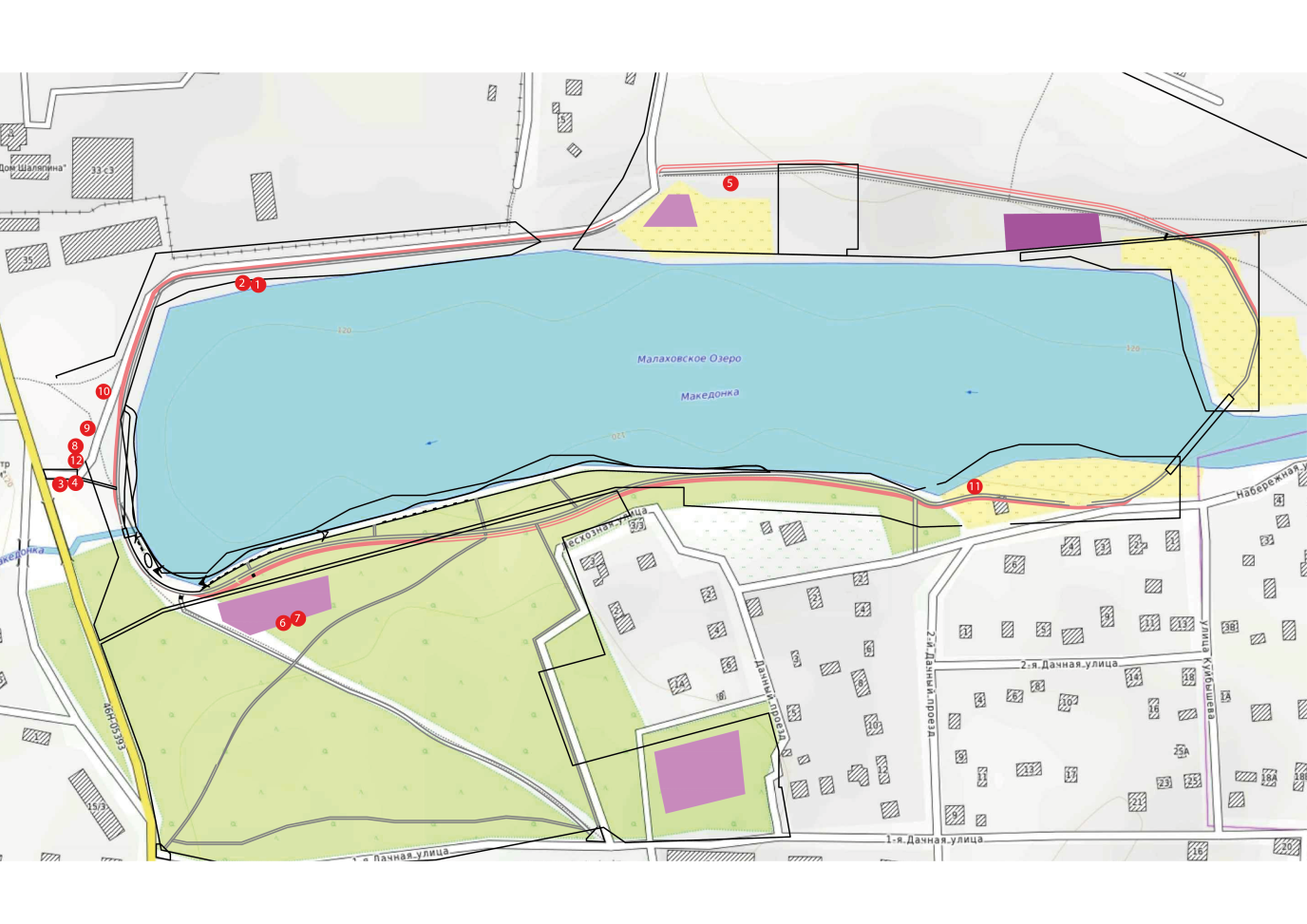 Перечень лотов.Лот №1.Адресный ориентир зоны размещения объекта: Московская область, городской округ Люберцы, ул. Малаховское участковое лесничество, квартал 66, ул. Электропоселок, д.3А, часть территории Парк «Малаховское озеро», в границах земельного участка с кадастровым номером: 50:22:0000000:112087. Вид объекта: объект, не являющийся объектом капитального строительства. Тип объекта: модуль по реализации услуг по организации досуга населения.Специализация: аттракцион (станция проката лодок и катамаранов).Номер в схеме: 1. Срок действия договора: 7 (семь) лет с даты подписания Договора. Период размещения и эксплуатации: с 1 мая по 30 сентября в рамках действия Договора. Срок установки Объекта: не более 180 дней с даты заключения Договора. Начальная минимальная цена лота (НМЦ), (цена оплаты по Договору): 7 000 (семь тысяч) рублей 00 копеек (сумма в размере месячной платы по Договору). Шаг аукциона: 5% (пять) процентов от НМЦ.Размер обеспечения заявки на участие в аукционе (задаток) - 99% (девяносто девять) процентов от начальной минимальной цены лота. Сведения об объекте. Габаритные размеры: длина - 2,75 м, ширина - 1,0 м, высота – 0,5 м.Техническое помещение: длина – 10 м, ширина – 10 м, высота – 3 м.Касса: длина – 2 м, ширина – 2 м, высота – 3 м.Тип: гребно-моторная лодка для прогулок.Область применения: для плавания в прибрежных, защищенных зонах озер, водохранилищ и рек при высоте волны до 0,5 м и силе ветра до 4 баллов. Количество: 15 шт, из них лодки весельного типа – 14 шт., лодка с мотором – 1 штГабаритные размеры: длина - 4,0 м, ширина – 2,5 м, высота - 3,1 м, Предельная нагрузка на электропроводку: не более 15 кВт.Количество устанавливаемых Объектов – 1 шт.Тип: водный велосипед, предназначенный для активного отдыха и прогулок. Область  применения: для плавания в прибрежных, защищенных зонах озер, водохранилищ и рек при высоте волны до 0,3 м и силе ветра до 3-х баллов. Максимальное количество людей на борту: 3 человека (двое взрослых и один ребенок). Количество: 15 штВнешнее оформление: согласно макету (Рис.1) все изменения по согласованию с Администрацией Парка и действующим законодательством. Режим работы Объекта: на усмотрение Победителя Аукциона в интервале 7 дней в неделю в зависимости от погодных условий и по согласованию с Администрацией Парка.Возможность подключения к магистральным электросетям: самостоятельное заключение прямого договора с энергоснабжающей компанией, предоставленной мощностью не менее 5 кВт и размещением точки подключении на территории парка.Рис. 1. 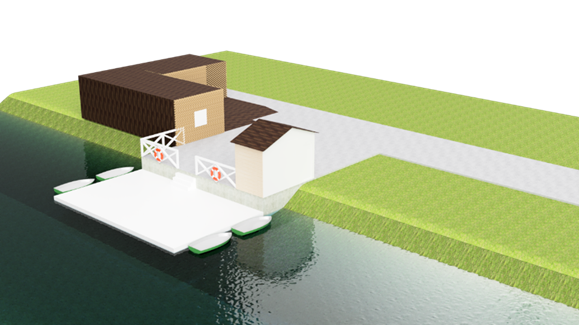 Дополнительные сведения.До момента начала эксплуатации Объекта Победитель аукциона предоставляет Администрации нижеуказанные документы:договор (полис) страхования риска гражданской ответственности за причинение вреда жизни и/или здоровью физических лиц, имуществу физических или юридических лиц, государственному или муниципальному имуществу, окружающей среде при эксплуатации Объекта в пользу лиц, которым может быть причинён вред на сумму страхового возмещения не менее чем 500 000, 00 (Пятьсот тысяч) рублей. Срок действия такого договора страхования должен превышать срок действия Договора не менее чем на один месяц, с учетом возможности заключения договоров на страхование сроком на один год при условии непрерывного их действия. Копия страхового полиса (полисов), заверенная Страховщиком или его представителем, должна быть предоставлена в администрацию Парка в срок, не позднее дня, предшествующего дню начала эксплуатации Объекта (заверенная копия);акт о готовности к эксплуатации Объекта после завершения монтажа (заверенная копия);приказы об организации внутреннего контроля, документы на персонал, обслуживающий, эксплуатирующий Объект, другие приказы, включая ответственных лиц за соблюдение техники пожарной безопасности;другие документы, предусмотренные действующим законодательством.Лот № 2Адресный ориентир зоны размещения объекта: Московская область, городской округ Люберцы, ул. Малаховское участковое лесничество, квартал 66, ул. Электропоселок, д.3А, часть территории Парк «Малаховское озеро», в границах земельного участка с кадастровым номером: 50:22:0000000:112087. Вид объекта: объект, не являющийся объектом капитального строительства. Тип объекта: модуль по реализации услуг по организации досуга населения.Специализация: Аттракцион (станция проката экологически безопасных средств передвижения по парку и спортивного инвентаря.  Номер в схеме: 2. Срок действия договора: 7 (семь) лет с даты подписания Договора. Период размещения и эксплуатации: с 1 апреля по 30 сентября в рамках действия Договора. Срок установки Объекта: не более 90 дней с даты заключения Договора. Начальная минимальная цена лота (НМЦ), (цена оплаты по Договору): 6 200 (шесть тысяч двести) рублей 00 копеек (сумма в размере месячной платы по Договору). Шаг аукциона: 5% (пять) процентов от НМЦ.Размер обеспечения заявки на участие в аукционе (задаток) - 99% (девяносто девять) процентов от начальной минимальной цены лота. Сведения об объекте.Габаритные размеры: длина - 10,0 м, ширина – 10,0 м., высота - 3,1 м., Предельная нагрузка на электропроводку: не более  5 кВт.Количество устанавливаемых Объектов – 1 шт.Внешнее оформление: согласно макету (Рис.2) все изменения по согласованию с Администрацией Парка и действующим законодательством. Режим работы Объекта: на усмотрение Победителя Аукциона в интервале 7 дней в неделю в зависимости от погодных условий и по согласованию с Администрацией Парка.Возможность подключения к магистральным электросетям: самостоятельное заключение прямого договора с энергоснабжающей компанией, предоставленной мощностью не менее 5 кВт и размещением точки подключении на территории парка. Рис. 2. 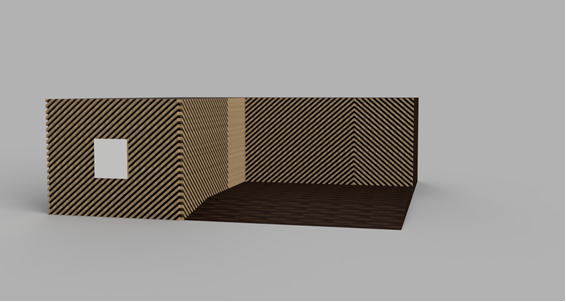 Дополнительные сведения.До момента начала эксплуатации Объекта Победитель аукциона предоставляет Администрации нижеуказанные документы:1.	договор (полис) страхования риска гражданской ответственности за причинение вреда жизни и/или здоровью физических лиц, имуществу физических или юридических лиц, государственному или муниципальному имуществу, окружающей среде при эксплуатации Объекта в пользу лиц, которым может быть причинён вред на сумму страхового возмещения не менее чем 500 000, 00 (Пятьсот тысяч) рублей. Срок действия такого договора страхования должен превышать срок действия Договора не менее чем на один месяц, с учетом возможности заключения договоров на страхование сроком на один год при условии непрерывного их действия. Копия страхового полиса (полисов), заверенная Страховщиком или его представителем, должна быть предоставлена в администрацию Парка в срок, не позднее дня, предшествующего дню начала эксплуатации Объекта (заверенная копия);2.	акт о готовности к эксплуатации Объекта после завершения монтажа (заверенная копия);3.	приказы об организации внутреннего контроля, документы на персонал, обслуживающий, эксплуатирующий Объект, другие приказы, включая ответственных лиц за соблюдение техники пожарной безопасности;4.	другие документы, предусмотренные действующим законодательством.Лот № 3Адресный ориентир зоны размещения объекта: Московская область, городской округ Люберцы, ул. Малаховское участковое лесничество, квартал 66, ул. Электропоселок, д.3А часть территории Парк «Малаховское озеро», в границах земельного участка с кадастровым номером:  50:22:0000000:112087. Вид объекта: объект, не являющийся объектом капитального строительства. Тип объекта: модуль по реализации услуг по организации досуга населения.Специализация: Объект досуга (организация быстрого питания) Кофе с собой. Номер в схеме: 3. Срок действия договора: 7 (семь) лет с даты подписания Договора. Период размещения и эксплуатации: всесезонное в рамках действия Договора. Срок установки Объекта: не более 60 дней с даты заключения Договора. Начальная минимальная цена лота (НМЦ), (цена оплаты по Договору): 11 908 (одиннадцать тысяч девятьсот восемь) рублей 00 копеек (сумма в размере месячной платы по Договору). Шаг аукциона: 5% (пять) процентов от НМЦ.Размер обеспечения заявки на участие в аукционе (задаток) - 99% (девяносто девять) процентов от начальной минимальной цены лота. Сведения об объекте. Габаритные размеры: длина - 4,0 м, ширина – 2,5 м, высота - 3,1 м, Предельная нагрузка на электропроводку: не более 15 кВт.Количество устанавливаемых Объектов – 1 шт.Внешнее оформление: согласно макету (Рис. 3) все изменения по согласованию с Администрацией Парка и действующим законодательством. Режим работы Объекта: на усмотрение Победителя Аукциона в интервале 7 дней в неделю в зависимости от погодных условий и по согласованию с Администрацией Парка.Возможность подключения к магистральным электросетям: самостоятельное заключение прямого договора с энергоснабжающей компанией, предоставленной мощностью не менее 5 кВт и размещением точки подключении на территории парка.Рис. 3. 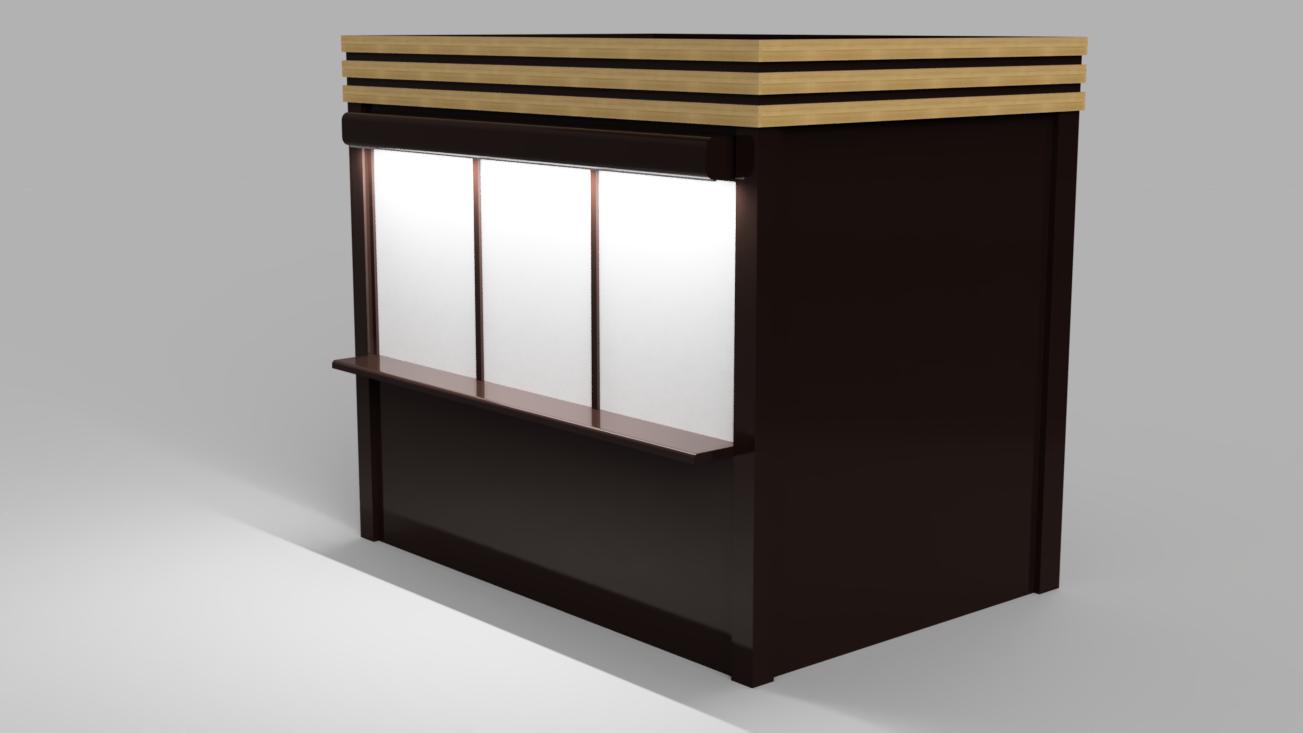 Лот № 4Адресный ориентир зоны размещения объекта: Московская область, городской округ Люберцы, ул. Малаховское участковое лесничество, квартал 66, ул. Электропоселок, д.3А часть территории Парк «Малаховское озеро», в границах земельного участка с кадастровым номером: 50:22:0000000:112087. Вид объекта: объект, не являющийся объектом капитального строительства. Тип объекта: модуль по реализации услуг по организации досуга населения.Специализация: Объект досуга (организация быстрого питания) Ход-дог.  Номер в схеме: 4. Срок действия договора: 7 (семь) лет с даты подписания Договора. Период размещения и эксплуатации: всесезонное в рамках действия Договора. Срок установки Объекта: не более 60 дней с даты заключения Договора. Начальная минимальная цена лота (НМЦ), (цена оплаты по Договору): 15 000 (пятнадцать тысяч) рублей 00 копеек (сумма в размере месячной платы по Договору). Шаг аукциона: 5% (пять) процентов от НМЦ.Размер обеспечения заявки на участие в аукционе (задаток) - 99% (девяносто девять) процентов от начальной минимальной цены лота.Сведения об объекте.Габаритные размеры: длина 6,5 м, ширина – 3 м, высота - 3,4 м, Предельная нагрузка на электропроводку: не более  20 кВт.Количество устанавливаемых Объектов – 1 шт.Внешнее оформление: согласно макету (Рис. 4) все изменения по согласованию с Администрацией Парка и действующим законодательством. Режим работы Объекта: на усмотрение Победителя Аукциона в интервале 7 дней в неделю в зависимости от погодных условий и по согласованию с Администрацией Парка.Возможность подключения к магистральным электросетям: самостоятельное заключение прямого договора с энергоснабжающей компанией, предоставленной мощностью не менее 5 кВт и размещением точки подключении на территории парка.Рис.4. 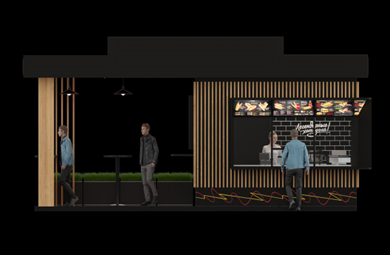 Лот № 5Адресный ориентир зоны размещения объекта: Московская область, городской округ Люберцы, ул. Малаховское участковое лесничество, квартал 66, ул. Электропоселок, д.3А часть территории Парк «Малаховское озеро», в границах земельного участка с кадастровым номером: 50:22:0000000:112087. Вид объекта: объект, не являющийся объектом капитального строительства. Тип объекта: модуль по реализации услуг по организации досуга населения.Специализация: Объект досуга (парковый комплекс «Гриль домики»).  Номер в схеме: 5. Срок действия договора: 15 (пятнадцать) лет с даты подписания Договора. Период размещения и эксплуатации: всесезонно в рамках действия Договора. Срок установки Объекта: не более 180 дней с даты заключения Договора. Начальная минимальная цена лота (НМЦ), (цена оплаты по Договору): 10 000 (десять тысяч) рублей 00 копеек (сумма в размере месячной платы по Договору). Шаг аукциона: 5% (пять) процентов от НМЦ. Размер обеспечения заявки на участие в аукционе (задаток) - 99% (девяносто девять) процентов от начальной минимальной цены лота.Сведения об объекте.Площадь участка под размещение объекта включает в себя: - полезная площадь объекта – 3 500 кв. м, в том числе техническая зона – до 50 м. Описание размещаемого объекта. Комплекс включает в себя - гриль-домик большой - 12 шт. - гриль-домик маленький - 5 шт. - гриль-домик с купелью - 3 шт. Предельная нагрузка на электропроводку: не более 70 кВт.Установка и эксплуатация в соответствии с технической документацией и РЭ.Количество устанавливаемых Объектов – 1 шт.Внешнее оформление: согласно макету (Рис. 5) все изменения по согласованию с Администрацией Парка и действующим законодательством. Режим работы Объекта: на усмотрение Победителя Аукциона в интервале 7 дней в неделю в зависимости от погодных условий и по согласованию с Администрацией Парка.Возможность подключения к магистральным электросетям: самостоятельное заключение прямого договора с энергоснабжающей компанией, предоставленной мощностью не менее 5 кВт и размещением точки подключении на территории парка.Рис. 5 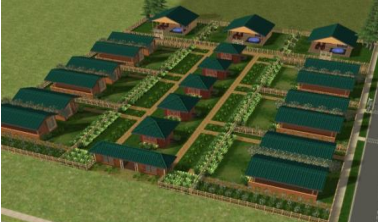 Дополнительные сведения.До момента начала эксплуатации Объекта Победитель аукциона предоставляет Администрации нижеуказанные документы:1.	договор (полис) страхования риска гражданской ответственности за причинение вреда жизни и/или здоровью физических лиц, имуществу физических или юридических лиц, государственному или муниципальному имуществу, окружающей среде при эксплуатации Объекта в пользу лиц, которым может быть причинён вред на сумму страхового возмещения не менее чем 500 000, 00 (Пятьсот тысяч) рублей. Срок действия такого договора страхования должен превышать срок действия Договора не менее чем на один месяц, с учетом возможности заключения договоров на страхование сроком на один год при условии непрерывного их действия. Копия страхового полиса (полисов), заверенная Страховщиком или его представителем, должна быть предоставлена в администрацию Парка в срок, не позднее дня, предшествующего дню начала эксплуатации Объекта (заверенная копия);2.	акт о готовности к эксплуатации Объекта после завершения монтажа (заверенная копия);3.	приказы об организации внутреннего контроля, документы на персонал, обслуживающий, эксплуатирующий Объект, другие приказы, включая ответственных лиц за соблюдение техники пожарной безопасности;4.	другие документы, предусмотренные действующим законодательством.Лот № 6Адресный ориентир зоны размещения объекта: Московская область, городской округ Люберцы, ул. Малаховское участковое лесничество, квартал 66, ул. Электропоселок, д.3А часть территории Парк «Малаховское озеро», в границах земельного участка с кадастровым номером: 50:22:0000000:112087 .Вид объекта: объект, не являющийся объектом капитального строительства. Тип объекта: модуль по реализации услуг по организации досуга населения.Специализация: Объект досуга (организация быстрого питания (сладкая вата, попкорн, кукуруза). Номер в схеме: 6. Срок действия договора: 7 (семь) лет с даты подписания Договора. Период размещения и эксплуатации: с 1апреля по 30 сентября в рамках действия Договора. Срок установки Объекта: не более 30 дней с даты заключения Договора. Начальная минимальная цена лота (НМЦ), (цена оплаты по Договору): 4 210 (четыре тысячи двести десять) рублей 00 копеек (сумма в размере месячной платы по Договору). Шаг аукциона: 5% (пять) процентов от НМЦ. Размер обеспечения заявки на участие в аукционе (задаток) - 99% (девяносто девять) процентов от начальной минимальной цены лота.Сведения об объекте. Габаритные размеры: длина - 2,096 м, ширина - 1,235 м, высота - 2,542 м.Масса: не более 150 кг.Предельная нагрузка на электропроводку: не более 5 кВт.Количество устанавливаемых Объектов – 1 шт.Внешнее оформление: согласно макету (Рис.6) все изменения по согласованию с Администрацией Парка и действующим законодательством. Режим работы Объекта: на усмотрение Победителя Аукциона в интервале 7 дней в неделю в зависимости от погодных условий и по согласованию с Администрацией Парка.Возможность подключения к магистральным электросетям: самостоятельное заключение прямого договора с энергоснабжающей компанией, предоставленной мощностью не менее 5 кВт и размещением точки подключении на территории парка.Рис. 6. 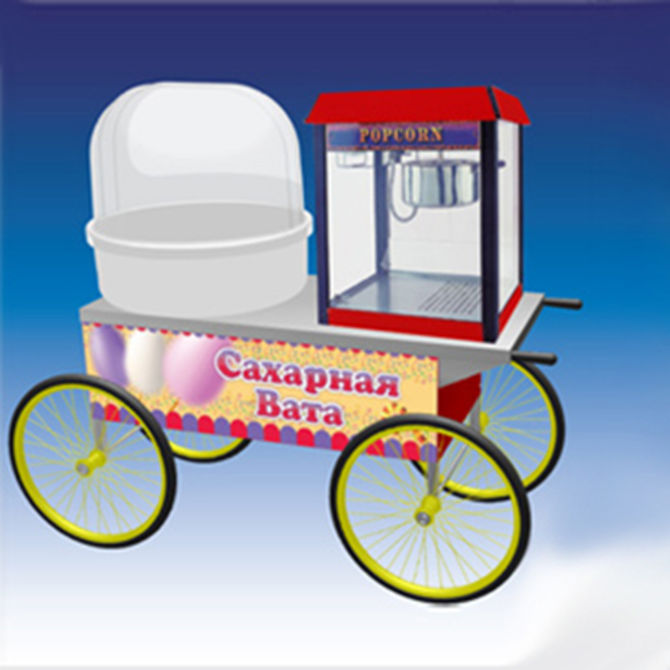 Лот № 7Адресный ориентир зоны размещения объекта: Московская область, городской округ Люберцы, ул. Малаховское участковое лесничество, квартал 66, ул. Электропоселок, д.3А часть территории Парк «Малаховское озеро», в границах земельного участка с кадастровым номером: 50:22:0000000:112087.Вид объекта: объект, не являющийся объектом капитального строительства. Тип объекта: модуль по реализации услуг по организации досуга населения.Специализация: Объект досуга (организация быстрого питания) Мороженое. Номер в схеме: 7. Срок действия договора: 5 (пять) лет с даты подписания Договора. Период размещения и эксплуатации: с 1 мая по 30 августа в рамках действия Договора. Срок установки Объекта: не более 30 дней с даты заключения Договора. Начальная минимальная цена лота (НМЦ), (цена оплаты по Договору): 11 900 (одиннадцать тысяч девятьсот) рублей 00 копеек (сумма в размере месячной платы по Договору). Шаг аукциона: 5% (пять) процентов от НМЦ. Размер обеспечения заявки на участие в аукционе (задаток) - 99% (девяносто девять) процентов от начальной минимальной цены лота.Сведения об объекте. Габаритные размеры: длина - 2,096 м, ширина - 1,235 м, высота - 2,542 м.Масса: не более 150 кг.Предельная нагрузка на электропроводку: не более 5 кВт.Колесо: колесо поворотное роликоподшипниковое - 6 шт. Дополнительные детали: колесо велосипедное - 2шт.Количество устанавливаемых Объектов – 1 шт.Внешнее оформление: согласно макету (Рис. 7) все изменения по согласованию с Администрацией Парка и действующим законодательством. Режим работы Объекта: на усмотрение Победителя Аукциона в интервале 7 дней в неделю в зависимости от погодных условий и по согласованию с Администрацией Парка.Возможность подключения к магистральным электросетям: самостоятельное заключение прямого договора с энергоснабжающей компанией, предоставленной мощностью не менее 5 кВт и размещением точки подключении на территории парка.Рис. 7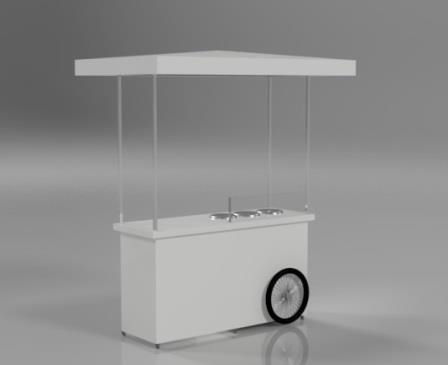 Лот № 8Адресный ориентир зоны размещения объекта: Московская область, городской округ Люберцы, ул. Малаховское участковое лесничество, квартал 66, ул. Электропоселок, д.3А часть территории Парк «Малаховское озеро», в границах земельного участка с кадастровым номером:  50:22:0000000:112087.Вид объекта: объект, не являющийся объектом капитального строительства. Тип объекта: модуль по реализации услуг по организации досуга населения.Специализация: Объект досуга (организация быстрого питания). Номер в схеме: 8. Срок действия договора: 15 (пятнадцать) лет с даты подписания Договора. Период размещения и эксплуатации: с 1 апреля по 30 сентября в рамках действия Договора. Срок установки Объекта: не более 180 дней с даты заключения Договора. Начальная минимальная цена лота (НМЦ), (цена оплаты по Договору): 25 000 (двадцать пять тысяч) рублей 00 копеек (сумма в размере месячной платы по Договору). Шаг аукциона: 5% (пять) процентов от НМЦ. Размер обеспечения заявки на участие в аукционе (задаток) - 99% (девяносто девять) процентов от начальной минимальной цены лота.Сведения об объекте.Габаритные размеры:  Размеры павильона: длинна – 12,5 м., ширина – 5 м.Размер летней веранды:  длинна 12,5 м., ширина 7,5 м.Предельная нагрузка на электропроводку: не более 70 кВт.Установка и эксплуатация в соответствии с технической документацией и РЭ.Количество устанавливаемых Объектов – 1 шт.Внешнее оформление: согласно макету (Рис. 8) все изменения по согласованию с Администрацией Парка и действующим законодательством. Режим работы Объекта: на усмотрение Победителя Аукциона в интервале 7 дней в неделю в зависимости от погодных условий и по согласованию с Администрацией Парка.Возможность подключения к магистральным электросетям: самостоятельное заключение прямого договора с энергоснабжающей компанией, предоставленной мощностью не менее 5 кВт и размещением точки подключении на территории паркаРис. 8. 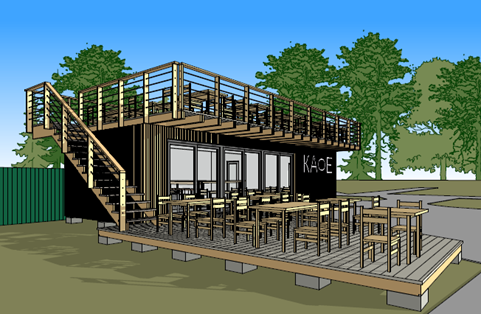 Дополнительные сведения.До момента начала эксплуатации Объекта Победитель аукциона предоставляет Администрации нижеуказанные документы:1.	договор (полис) страхования риска гражданской ответственности за причинение вреда жизни и/или здоровью физических лиц, имуществу физических или юридических лиц, государственному или муниципальному имуществу, окружающей среде при эксплуатации Объекта в пользу лиц, которым может быть причинён вред на сумму страхового возмещения не менее чем 500 000, 00 (Пятьсот тысяч) рублей. Срок действия такого договора страхования должен превышать срок действия Договора не менее чем на один месяц, с учетом возможности заключения договоров на страхование сроком на один год при условии непрерывного их действия. Копия страхового полиса (полисов), заверенная Страховщиком или его представителем, должна быть предоставлена в администрацию Парка в срок, не позднее дня, предшествующего дню начала эксплуатации Объекта (заверенная копия);2.	акт о готовности к эксплуатации Объекта после завершения монтажа (заверенная копия);3.	приказы об организации внутреннего контроля, документы на персонал, обслуживающий, эксплуатирующий Объект, другие приказы, включая ответственных лиц за соблюдение техники пожарной безопасности;4.	другие документы, предусмотренные действующим законодательством.Лот № 9Адресный ориентир зоны размещения объекта: Московская область, городской округ Люберцы, ул. Малаховское участковое лесничество, квартал 66, ул. Электропоселок, д.3А часть территории Парк «Малаховское озеро», в границах земельного участка с кадастровым номером:  50:22:0000000:112087.Вид объекта: объект, не являющийся объектом капитального строительства. Тип объекта: модуль по реализации услуг по организации досуга населения.Специализация: Аттракцион Батут.Номер в схеме: 9. Срок действия договора: 7 (семь) лет с даты подписания Договора. Период размещения и эксплуатации: с 1апреля по 30 сентября в рамках действия Договора. Срок установки Объекта: не более 90 дней с даты заключения Договора. Начальная минимальная цена лота (НМЦ), (цена оплаты по Договору): 5 915 (пять тысяч девятьсот пятнадцать) рублей 00 копеек (сумма в размере месячной платы по Договору). Шаг аукциона: 5% (пять) процентов от НМЦ. Размер обеспечения заявки на участие в аукционе (задаток) - 99% (девяносто девять) процентов от начальной минимальной цены лота.Сведения об объекте.Габаритные размеры: длинна 10.3, высота - 8,5м. Предельная нагрузка на электропроводку: не более 3 кВт.Установка и эксплуатация в соответствии с технической документацией и РЭ.Внешнее оформление: согласно макету (Рис.9) все изменения по согласованию с Администрацией Парка и действующим законодательством. Режим работы Объекта: на усмотрение Победителя Аукциона в интервале 7 дней в неделю в зависимости от погодных условий и по согласованию с Администрацией Парка.Возможность подключения к магистральным электросетям: самостоятельное заключение прямого договора с энергоснабжающей компанией, предоставленной мощностью не менее 5 кВт и размещением точки подключении на территории парка.Рис. 9. 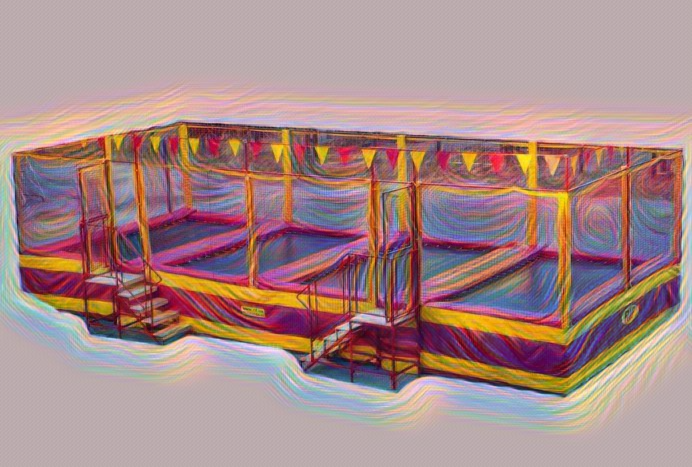 Дополнительные сведения.До момента начала эксплуатации Объекта Победитель аукциона предоставляет Администрации нижеуказанные документы:1.	договор (полис) страхования риска гражданской ответственности за причинение вреда жизни и/или здоровью физических лиц, имуществу физических или юридических лиц, государственному или муниципальному имуществу, окружающей среде при эксплуатации Объекта в пользу лиц, которым может быть причинён вред на сумму страхового возмещения не менее чем 500 000, 00 (Пятьсот тысяч) рублей. Срок действия такого договора страхования должен превышать срок действия Договора не менее чем на один месяц, с учетом возможности заключения договоров на страхование сроком на один год при условии непрерывного их действия. Копия страхового полиса (полисов), заверенная Страховщиком или его представителем, должна быть предоставлена в администрацию Парка в срок, не позднее дня, предшествующего дню начала эксплуатации Объекта (заверенная копия);2.	акт о готовности к эксплуатации Объекта после завершения монтажа (заверенная копия);3.	приказы об организации внутреннего контроля, документы на персонал, обслуживающий, эксплуатирующий Объект, другие приказы, включая ответственных лиц за соблюдение техники пожарной безопасности;4.	другие документы, предусмотренные действующим законодательством.Лот № 10Адресный ориентир зоны размещения объекта: Московская область, городской округ Люберцы, ул. Малаховское участковое лесничество, квартал 66, ул. Электропоселок, д.3А часть территории Парк «Малаховское озеро», в границах земельного участка с кадастровым номером:  50:22:0000000:112087.Вид объекта: объект, не являющийся объектом капитального строительства. Тип объекта: модуль по реализации услуг по организации досуга населения.Специализация: Объект досуга (организация быстрого питания) Ход-дог. Номер в схеме: 10. Срок действия договора: 5 (пять) лет с даты подписания Договора. Период размещения и эксплуатации: с 1 мая по 30 августа в рамках действия Договора. Срок установки Объекта: не более 60 дней с даты заключения Договора. Начальная минимальная цена лота (НМЦ), (цена оплаты по Договору): 9 586 (девять тысяч пятьсот восемьдесят шесть) рублей 00 копеек (сумма в размере месячной платы по Договору). Шаг аукциона: 5% (пять) процентов от НМЦ. Размер обеспечения заявки на участие в аукционе (задаток) - 99% (девяносто девять) процентов от начальной минимальной цены лота.Сведения об объекте.Габаритные размеры: длина - 2,0 м, ширина - 1,0 м.Масса: не более 200 кг. Предельная нагрузка на электропроводку: не  более 7 кВт.Количество устанавливаемых Объектов – 1 шт.Внешнее оформление: согласно макету (Рис. 10) все изменения по согласованию с Администрацией Парка и действующим законодательством. Режим работы Объекта: на усмотрение Победителя Аукциона в интервале 7 дней в неделю в зависимости от погодных условий и по согласованию с Администрацией Парка.Возможность подключения к магистральным электросетям: самостоятельное заключение прямого договора с энергоснабжающей компанией, предоставленной мощностью не менее 5 кВт и размещением точки подключении на территории парка.Рис. 10. 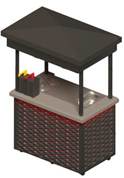 Лот № 11Адресный ориентир зоны размещения объекта: Московская область, городской округ Люберцы, ул. Малаховское участковое лесничество, квартал 66, ул. Электропоселок, д.3А часть территории Парк «Малаховское озеро», в границах земельного участка с кадастровым номером: 50:22:0000000:112087.Вид объекта: объект, не являющийся объектом капитального строительства. Тип объекта: модуль по реализации услуг по организации досуга населения.Специализация: Прокат шезлонгов. Номер в схеме: 11. Срок действия договора: 10 (пять) лет с даты подписания Договора. Период размещения и эксплуатации: с 1 июня по 30 августа я в рамках действия Договора. Срок установки Объекта: не более 30 дней с даты заключения Договора. Начальная минимальная цена лота (НМЦ), (цена оплаты по Договору): 2 000 (две тысячи) рублей 00 копеек (сумма в размере месячной платы по Договору). Шаг аукциона: 5% (пять) процентов от НМЦ. Размер обеспечения заявки на участие в аукционе (задаток) - 99% (девяносто девять) процентов от начальной минимальной цены лота.Сведения об объекте. Габаритные размеры: длина - 4,0 м, ширина - 2,0 м.Количество устанавливаемых Объектов – 1 шт.Количество инвентаря: не менее 20Внешнее оформление: согласно макету (Рис. 11) все изменения по согласованию с Администрацией Парка и действующим законодательством. Режим работы Объекта: на усмотрение Победителя Аукциона в интервале 7 дней в неделю в зависимости от погодных условий и по согласованию с Администрацией Парка.Возможность подключения к магистральным электросетям: самостоятельное заключение прямого договора с энергоснабжающей компанией, предоставленной мощностью не менее 5 кВт и размещением точки подключении на территории парка.Рис. 11. 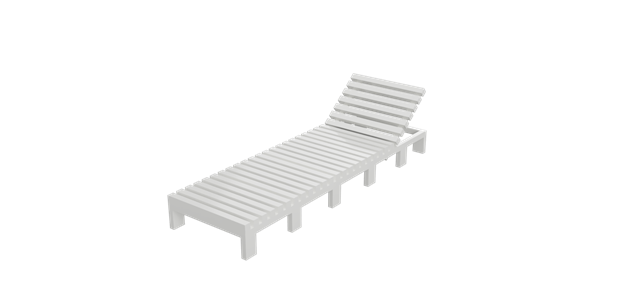 Раздел 3Порядок подачи заявок на участие в аукционеЗаявка должна содержать:заявление о желании участвовать в аукционе, соответствующее форме, установленной в Извещении;сведения и документы о заявителе, подавшем заявку:документ, подтверждающий полномочия лица на осуществление действий от имени заявителя.В случае если от имени заявителя действует иное лицо, заявка должна содержать доверенность на осуществление действий от имени заявителя. В случае, если указанная доверенность подписана лицом, уполномоченным руководителем заявителя, заявка должна содержать документ, подтверждающий полномочия такого лица. Доверенность от имени физического лица и индивидуального предпринимателя оформляется в соответствии с требованиями законодательства Российской Федерации;для юридических лиц:заверенные юридическим лицом копии свидетельства о государственной регистрации юридического лица и свидетельства ИНН, а также учредительных документов;для индивидуальных предпринимателей:заверенные индивидуальным предпринимателем копии свидетельства о государственной регистрации физического лица в качестве индивидуального предпринимателя и свидетельства ИНН, надлежащим образом заверенную копию всех страниц паспорта;для физических лиц, не зарегистрированных в качестве индивидуальных предпринимателей - надлежащим образом заверенную копию всех страниц паспорта;решение об одобрении или о совершении крупной сделки в случае, если требование о необходимости наличия такого решения для совершения крупной сделки установлено законодательством Российской Федерации, учредительными документами юридического лица и если для Заявителя - юридического лица заключение Договора, внесение задатка являются крупной сделкой или уведомление о том, что данная сделка не является для Заявителя крупной с документальным подтверждением такого обстоятельства.платежный документ, подтверждающий внесение заявителем задатка на участии в аукционе;банковские реквизиты (в полном объеме) заявителя для возвращения перечисленного задатка в случаях, когда организатор аукциона обязан его вернуть заявителю;согласие на обработку персональных данных заявителя и иного лица, действующего от имени заявителя;сведения из единого реестра субъектов малого и среднего предпринимательства, деятельность которого осуществляется в соответствии с Федеральным законом от 24.07.2007 № 209-ФЗ «О развитии малого и среднего предпринимательства в Российской Федерации», содержащих информацию о заявителе, или декларацию о соответствии заявителя критериям отнесения к субъектам малого и среднего предпринимательства, установленным статьей 4 Федерального закона от 24.07.2007 № 209-ФЗ «О развитии малого и среднего предпринимательства в Российской Федерации», в случае отсутствия сведений о заявителе, который является вновь зарегистрированным индивидуальным предпринимателем или вновь созданным юридическим лицом в соответствии с частью 3 статьи 4 Федерального закона от 24.07.2007 № 209-ФЗ «О развитии малого и среднего предпринимательства в Российской Федерации», в едином реестре субъектов малого и среднего предпринимательства (в случае, если аукцион проводится среди указанных субъектов).анкета на участие в аукционе;сведения об отсутствии заявителя, в том числе лиц из органов управления обществом, в реестре дисквалифицированных лиц с подтверждением налогового органа, действительным на день проведения аукциона;опись прилагаемых к заявке документов, подписанная уполномоченным лицом. В случае подачи документов юридическим лицом опись скрепляется печатью.Заявитель вправе подать в отношении одного лота аукциона только одну заявку.Заявитель вправе подать заявку на участие в аукционе по всем лотам, нескольким выбранным лотам или по одному лоту.В случае подачи одним Заявителем заявок по нескольким лотам на каждый лот оформляется отдельная заявка.Каждый лот является отдельной процедурой аукциона.Заявка на участие в аукционе подается в срок, установленный в Извещении.Организатор аукциона осуществляет прием заявок на участие в аукционе в сроки, указанные в Извещении.Организатор аукциона отказывает в приеме заявки в случае, если заявка подана до начала или по истечении срока приема заявок, указанного в Извещении.Заявка на участие в аукционе оформляется в соответствии с формами, установленными в Извещении и должна содержать сведения и документы, указанные в извещении.Подача заявки по иной, отличной от утвержденной, форме будет расценено аукционной комиссией как несоответствие заявки на участие в аукционе требованиям, установленным извещением.При оформлении заявки должны использоваться общепринятые обозначения и наименования в соответствии с требованиями действующих нормативных документов.Сведения, которые содержатся в заявке, не должны допускать двусмысленных толкований, все поля анкеты на участие в аукционе должны быть заполнены. Свободные графы должны иметь знак «-», либо слово «нет». Присутствие пустых граф будут расценены аукционной комиссией как несоответствие заявки на участие в аукционе требованиям, установленным документацией.Документы, представляемые Заявителем в составе заявки, должны быть заполнены по всем пунктам. Присутствие пустых граф будут расценены аукционной комиссией как несоответствие заявки на участие в аукционе требованиям, установленным документацией.Заявка и все входящие в нее документы должны быть подписаны лицом, подающим заявку на участие в аукционе, или его уполномоченным представителем, и скреплены печатью Заявителя (при ее наличии).Документы, состоящие из нескольких страниц, должны быть сшиты. На сшивке должна быть проставлена подпись лица, подающего заявку на участие в аукционе, или его уполномоченного представителя, и оттиск его печати (при ее наличии). Указанное требование не распространяется на документы, представляемые в виде нотариально заверенных копий.Все документы, входящие в состав заявки и документы, подтверждающие правосубъектность Заявителя, подающего заявку, должны быть представлены исключительно на бумажном носителе и сшиты в единый том в последовательности, указанной в Извещении и предусмотренной описью представляемых документов, на сшивке должна быть проставлена подпись лица, подающего заявку на участие в аукционе, или его уполномоченного представителя, и оттиск его печати (при ее наличии).Том заявки должен включать опись входящих в нее документов по форме, установленной Извещением.Заполненная форма заявки располагается первым листом в томе заявки и должна быть подписана лицом, подающим заявку на участие в аукционе, или его уполномоченным представителем.Заполненная форма заявки представляется Заявителем в двух экземплярах, одна из которых возвращается Заявителю с отметкой Организатора о принятии заявки.Все листы тома заявки, включая первый лист, нумеруются по порядку от первого до последнего листа без пропусков, повторений, литерных добавлений арабскими цифрами, проставляемыми в правом нижнем углу листа.Заявка и том заявки, подготовленные Заявителем, а также вся корреспонденция и документация, связанная с заявкой на участие в аукционе, которыми обмениваются Заявитель и Организатор аукциона, должны быть написаны на русском языке в печатном виде.Подача заявки и документов, входящих в том заявки, заполненных рукописным способом, определяется аукционной комиссией как несоответствие заявки на участие в аукционе требованиям, установленным аукционной документацией.Использование других языков будет расценено аукционной комиссией как несоответствие заявки на участие в аукционе требованиям, установленным извещением.Входящие в заявку документы, оригиналы которых выданы Заявителю третьими лицами на ином языке, могут быть представлены на этом языке при условии, что к ним будет прилагаться надлежащим образом заверенный перевод на русский язык. В случае противоречия оригинала и перевода преимущество будет иметь перевод.На входящих в заявку документах, выданных компетентным органом другого государства для использования на территории Российской Федерации, должен быть проставлен апостиль (удостоверительная надпись), который удостоверяет подлинность подписи, качество, в котором выступало лицо, подписавшее документ, и, в надлежащем случае, подлинность печати или штампа, которым скреплен этот документ, либо документ должен быть подвергнут консульской легализации.Наличие противоречий между оригиналом и переводом, которые изменяют смысл оригинала, будут расценены аукционной комиссией как несоответствие заявки на участие в аукционе требованиям, установленным извещением.Подчистки и исправления в документах, входящих в состав заявки, не допускаются, за исключением исправлений парафированными лицами, подписавшими заявку на участие в аукционе. Все экземпляры документации должны иметь четкую печать текстов. Копии документов должны быть заверены в нотариальном порядке в случае, если указание на это содержится в перечне документов, предоставляемых для участия в аукционе.При подготовке заявки и документов, прилагаемых к заявке, применение факсимильных подписей не допускается.При подготовке заявки и документов, прилагаемых к заявке, применение подписи, которая получена в результате криптографического преобразования информации с использованием ключа электронной подписи не допускается, кроме документов, прилагаемых к заявке, полученных с официальных сайтов государственных органов.Непредоставление документов, указанных в настоящем разделе, или представление их с нарушением установленных документацией требований является основанием для отказа в допуске к участию в аукционе. Датой начала срока подачи заявок на участие в аукционе является день опубликования на официальном сайте Организатора извещения о проведении аукциона.Заявитель (его уполномоченный представитель), заинтересованный в принятии участия в аукционе имеет право прибыть по адресу, в сроки и во время, указанные в Извещении, для подачи заявки.Заявитель подает заявку на участие в аукционе в отношении определенного лотаЗаявитель подает заявку и том заявки на участие в аукционе в открытом конверте на котором должны быть указаны следующие сведения:В случае подачи в запечатанном конверте, конверт вскрывается в момент подачи заявки и её регистрации представителем Организатора.Представитель Организатора аукциона обязан, при получении заявки, осуществить следующие действия:проверить полномочия лица, подающего документы;посчитать отдельно и внести сведения в опись принятых документов о количестве листов представленной заявки и тома заявки;отметить в описи принятых документов дату и время получения от Заявителя (или его уполномоченного представителя) документов для участия в аукционе;указать в описи принятых документов фамилию, имя, отчество, принимающего от Заявителя или его уполномоченного представителя вышеуказанные документы;зарегистрировать поданные документы в журнале регистрации заявок на участие в аукционе. Запись регистрации заявки должна включать регистрационный номер заявки, наименование организации, ИНН организации, № лота, дату и время подачи документов, ФИО лица непосредственно сдающего документы и его подпись.В целях обеспечения заявки на участие в аукционе заявитель вносит задаток, размер которого указывается в Извещении о проведении  аукциона.В случае подачи одним заявителем двух и более заявок на участие в аукционе в отношении одного и того же лота при условии, что поданные ранее заявки таким заявителем не отозваны, все заявки такого заявителя, поданные в отношении данного лота, не рассматриваются и возвращаются заявителю.Заявитель, подавший заявку, вправе изменить ее не позднее даты окончания подачи заявок на участие в аукционе, установленной извещением, путем представления новой заявки или дополнительных документов. При наличии противоречий между ранее представленными в составе заявки сведениями и документами, представленными в составе новой заявки или дополнительно, аукционная комиссия исходит из документов и сведений, представленных позднее. Изменения к заявке представляются в том же порядке, что и сама заявка, в конверте, на котором должны быть указаны следующие сведения:Заявитель, подавший заявку на участие в аукционе, вправе отозвать указанную заявку, представив организатору аукциона письменное уведомление об отзыве заявки не позднее времени окончания подачи заявок.Отзыв заявки регистрируется в журнале приема заявок.В случае если по окончании срока подачи заявок на участие в аукционе подана только одна заявка или не подано ни одной заявки, аукцион признается несостоявшимся. В случае если в Извещении об аукционе предусмотрено два и более лота, аукцион признается несостоявшимся только в отношении тех лотов, в отношении которых подана только одна заявка или не подано ни одной заявки.Документы, поданные заявителем для участия в аукционе, не возвращаются, за исключением случаев, предусмотренных законодательством Российской Федерации.Заявитель несет все расходы, связанные с подготовкой и подачей своей заявки, а организатор аукциона не отвечает и не имеет обязательств по этим расходам независимо от результатов аукциона.По окончании срока приема заявок организатор аукциона передает поступившие материалы в аукционную комиссию для дальнейшей работы.Раздел 4Обеспечение заявок на участие в аукционеОбеспечение заявок на участие в аукционе представляется в виде задатка (статья 380 и пункт 5 статьи 448 Гражданского кодекса Российской Федерации).Задаток вносится по следующим платежным реквизитам организатора аукциона:Заказчик: Администрация муниципального образования городской округ Люберцы Московской областиАдрес: 140000, Московская область, г.Люберцы, Октябрьский проспект 190Банковские реквизиты: ФУ администрации городского округа Люберцы (л/с 05483D65630администрации муниципального образования городской округ Люберцы Московской области) р/с 03232643467480004800ГУ Банка России по ЦФО//УФК по Московской области, г.Москва  к/с 40102810845370000004БИК 004525987 ИНН 5027036758 КПП 502701001ОКВЭД 84.11.3 ОКПО 04034252ОГРН 1025003213179 ОКТМО 46748000ОКОГУ 3300100 КБК «0» (20 знаков).В назначении платежа указывается наименование и дата проведения торгов.Внесение оплаты подтверждается платежным документом, который прикладывается к заявке на участие в аукционе, при этом основанием к допуску в аукционе будет являться факт поступления денежных средств на счет, указанный в п 4.2. настоящего Извещения.В случае перечисления денежных средств не заявителем, такие денежные средства не считаются надлежащей оплатой и возвращаются таким лицам, как ошибочно перечисленные.Сумма платежа, внесенного заявителем, с которым по результатам аукциона заключается Договор, засчитывается в качестве оплаты по указанному Договору по письменному обращению победителя о зачислении в качестве оплаты по Договору.Сумма задатка подлежит возврату:лицам, не допущенным к участию в аукционе, в течение пяти рабочих дней с даты письменного обращения заявителя о возврате задатка;участникам аукциона, за исключением его победителя, в течение пяти рабочих дней с даты письменного обращения участника о возврате задатка;в случае отказа организатора аукциона от проведения аукциона или отзыва заявки заявителем (в случае такого отзыва) задаток возвращается в течение пяти рабочих дней с даты письменного обращения заявителем о возврате задатка.Возврат задатка перечисляется Организатором в безналичном порядке на расчетный счет, указанный в письменном обращении заявителя о возврате задатка.Победителю аукциона, уклонившемуся от подписания итогового протокола и/или договора по результатам аукциона, задаток не возвращается.Раздел 5Порядок организации и проведения аукциона5.1. Заявитель на участие в аукционе.Заявителем на участие в аукционе может быть любое юридическое лицо независимо от организационно-правовой формы, формы собственности, места нахождения, а также места происхождения капитала или любое физическое лицо, в том числе индивидуальный предприниматель.Извещение об аукционе, его изменение и отказ от проведения аукциона.Организатор аукциона размещает Извещение об открытом аукционе не позднее чем за тридцать дней до его проведения на официальном сайте организатора аукциона (далее - официальный сайт) и в официальном печатном издании.Копия извещения об аукционе на бумажном носителе может быть предоставлена заинтересованному лицу не позднее одного дня, следующего за днем поступления письменного обращения от данного лица, поступившего в течение срока подачи заявок на участие в аукционе.Организатор аукциона вправе принять решение о внесении изменений в Извещение об открытом аукционе не позднее чем за три дня до даты окончания срока подачи заявок на участие в аукционе. В течение одного дня, следующего за днем принятия указанного решения организатор аукциона размещает такие изменения на официальном сайте. При этом срок подачи заявок на участие в аукционе должен быть продлен таким образом, чтобы с даты размещения на официальном сайте внесенных изменений в Извещение об открытом аукционе до даты окончания подачи заявок на участие в аукционе он составлял не менее пятнадцати дней.Заинтересованные лица, в том числе лица, подавшие заявки на участие в аукционе, обязаны самостоятельно отслеживать информацию об изменении извещения об аукционе. Организатор аукциона не несет ответственности в случае, если заявитель не ознакомился с изменениями, внесенными в Извещение об открытом аукционе и размещенными надлежащим образом.Организатор аукциона вправе отказаться от проведения аукциона в любое время, но не позднее чем за три дня до наступления даты его проведения.Организатор аукциона размещает решение об отказе от проведения аукциона на официальном сайте в течение одного дня с даты принятия решения об отказе от проведения аукциона. В течение трех рабочих дней с даты принятия указанного решения организатор аукциона направляет соответствующие уведомления всем заявителям. Организатор аукциона возвращает заявителю задаток в течение пяти рабочих дней с даты письменного обращения заявителя о возврате задатка.Плата за участие в аукционе не взымается. Разъяснения положений извещения.Любое заинтересованное лицо вправе направить в письменной форме (в том числе путем направления отсканированного документа по электронной почте) или в форме электронного документа при наличии технической возможности осуществления электронного документооборота организатору аукциона запрос о разъяснении положений Извещения об аукционе.В течение двух рабочих дней, следующих за датой поступления указанного запроса, организатор аукциона обязан направить заинтересованному лицу в письменной форме или в форме электронного документа разъяснения положений Извещения об аукционе, если указанный запрос поступил к организатору аукциона не позднее чем за пять дней до даты окончания срока подачи заявок на участие в аукционе.Разъяснение положений Извещения об аукционе не должно изменять его суть и не должно иметь двойного толкования.Определение состава участников аукциона.В день рассмотрения заявок на участие в аукционе комиссия по проведению аукциона рассматривает заявки на соответствие требованиям, установленным законодательством Российской Федерации, Положения о проведении аукциона и настоящего Извещения. Рассмотрение заявок на участие в аукционе производится комиссией по проведению аукциона самостоятельно в отсутствие лиц, подавших данные заявки.По результатам рассмотрения заявок на участие в аукционе принимается решение о допуске или об отказе в допуске к участию в аукционе.Основанием для отказа в допуске к участию в аукционе являются следующие обстоятельства:не предоставление документов, определенных аукционной документацией, либо наличие в указанных документах недостоверных сведений, под недостоверными сведениями понимается в том числе отсутствие сведений в соответствии с пунктами 3.13 и 3.14 настоящего Извещения обязательных к указанию участником аукциона в графах анкеты на участие в аукционе, являющейся приложением к извещению о проведении аукциона;несоответствия	заявки	на	участие	в	аукционе	требованиям	аукционной документации.невнесение задатка в размере, установленном извещением об аукционе.подачи заявки неуполномоченным лицом;отсутствия в составе Заявки согласия Заявителя с условиями Извещения;наличие задолженности Заявителя перед Организатором аукциона по однородным договорам на день подписания протокола рассмотрения заявок;выявления комиссией по проведению аукциона факта сговора между лицами, подавшими заявку для участия в аукционе;в отношении заявителя – юридического лица проводится процедура ликвидации; 5.4.3.9.деятельность	заявителя	приостановлена	в	порядке,	предусмотренномзаконодательством Российской Федерации.Отказ в допуске к участию в аукционе по иным основаниям, кроме случаев, указанных в пункте 5.4.3 настоящего Извещения, не допускается.Для обеспечения работы комиссии секретарь аукционной комиссии в день подписания протокола рассмотрения заявок на участие в аукционе запрашивает в финансовых органах администрации заверенную выписку из счета администрации, указанного в Извещении о проведении аукциона, для установления факта поступления денежных средств в качестве задатков, перечисленных заявителями.В случае если аукцион проводится среди субъектов малого и среднего предпринимательства, комиссия осуществляет проверку наличия сведений о таких юридических лицах и индивидуальных предпринимателях в едином реестре субъектов малого и среднего предпринимательства.На основании результатов рассмотрения заявок на участие в аукционе аукционной комиссией принимается решение о допуске к участию в аукционе заявителя и о признании заявителя участником аукциона или об отказе в допуске такого заявителя к участию в аукционе по основаниям, предусмотренным пунктом 5.4.3. настоящего Извещения, которое оформляется протоколом рассмотрения заявок на участие в аукционе. Протокол подписывается всеми присутствующими на заседании членами аукционной комиссии не позднее даты окончания срока рассмотрения данных заявок. Протокол должен содержать сведения о заявителях, решение о допуске заявителя к участию в аукционе и признании его участником аукциона или об отказе в допуске к участию в аукционе с обоснованием такого решения и с указанием пунктов, которым не соответствует заявка, положений такой заявки, не соответствующих требованиям в Извещении об аукционе. Указанный протокол не позднее дня, следующего за днем окончания рассмотрения заявок на участие в аукционе, организатор аукциона размещает на официальном сайте.Заявитель становится участником аукциона с момента подписания аукционной комиссией протокола рассмотрения заявок на участие в аукционе.Лица, подавшие заявки на участие в аукционе, самостоятельно отслеживают информацию об их допуске (отказе в допуске) к участию в аукционе на сайте организатора аукциона.В случае если в результате рассмотрения заявок на участие в аукционе ни одно лицо не допущено к участию в аукционе либо к участию в аукционе допущено только одно лицо аукцион по соответствующему лоту признается несостоявшимся, что отражается в соответствующем протоколе, который подлежит опубликованию на сайте организатора аукциона.В случае установления факта недостоверности сведений, содержащихся в документах, представленных заявителем в соответствии с пунктами 3.1 и 3.2 настоящего Извещения, аукционная комиссия отстраняет такого заявителя (участника) от участия в аукционе на любом этапе его проведения, вплоть до заключения Договора.Об отстранении от участия в аукционе составляется протокол комиссии по проведению аукциона, который не позднее 1(одного) рабочего дня, следующего за принятием такого решения, публикуется на сайте организатора аукциона. В указанном случае для лица, представившего недостоверные сведения, наступают последствия как для лица, не допущенного к участию в аукционе.Порядок проведения аукциона (порядок определения победителя аукциона).Аукцион проводится в день, указанный в Извещении об аукционе, путемпоследовательного повышения участниками начальной (минимальной) цены лота на величину, равную величине «шага» аукциона.В аукционе могут участвовать только заявители, признанные участниками аукциона.«Шаг» аукциона устанавливается в размере, указанном в Извещении об аукционе.Аукцион проводится аукционистом в присутствии членов аукционной комиссии и участников аукциона (их представителей).Аукционист выбирается из числа членов аукционной комиссии путем открытого голосования членов аукционной комиссии большинством голосов.В аукционе могут участвовать только лица, которые были допущены к участию в аукционе. Лица, допущенные к участию в аукционе, участвуют в его проведении лично или через уполномоченного представителя, который при регистрации участников аукциона должен представить организатору аукциона на обозрение документы, подтверждающие полномочия, предусмотренные п. 3.2. настоящего извещения. Помимо этого любое лицо, явившееся для участия в аукционе, должно при регистрации представить паспорт или иной документ, удостоверяющий личность. При регистрации участникам аукциона или их представителям выдаются пронумерованные карточки. Регистрация участников аукциона (проверка полномочий явившихся лиц и выдача им карточек) начинается за 30 минут до времени начала проведения аукциона. В случае неявки лица, подавшего заявку на участие в аукционе, или его представителя, для участия в аукционе в определенные настоящим извещением времени и месте, данное лицо считается отказавшимся от участия в аукционе, и для него наступают такие же последствия как для лица, не являющегося победителем аукциона. Такие же последствия наступают для лица, которое явилось для участия в аукционе или обеспечило явку представителя, но которое не было допущено на проведение аукциона ввиду отсутствия паспорта и (или) иного документа, предусмотренного настоящим пунктом.Аукцион начинается с объявления аукционистом открытия аукциона. Аукцион по каждому лоту начинается с оглашения номера лота, его наименования, краткой характеристики, начальной (минимальной) цены лота, шага аукциона, а также количества участников аукциона по данному лоту.После оглашения начальной (минимальной) цены лота участникам аукциона предлагается заявить эту цену путем поднятия карточки. Если после троекратного объявления начальной (минимальной) цены лота ни один из участников аукциона не поднял карточку, аукцион по данному лоту признается несостоявшимся.После заявления участниками аукциона начальной (минимальной) цены лота аукционист предлагает заявлять свои предложения по цене лота, превышающей начальную цену, путем поднятия карточки. Каждое последующее поднятие карточки участниками означает согласие увеличения размера платы за договор по цене, превышающей последнюю названную цену на «шаг» аукциона. Участник аукциона при поднятии карточки также вправе устно озвучить иное, более высокое, предложение по цене лота в размере, кратном к «шагу» аукциона. При отсутствии такого устного указания считается, что участник заявляет об увеличении цены лота на один «шаг» аукциона.Аукционист называет номер карточки участника, который первым заявил начальную или последующую цену, указывает на этого участника и объявляет заявленную цену как размер платы за договор. При отсутствии предложений со стороны иных участников аукциона цена повторяется три раза. Если до третьего повторения заявленной цены ни один из участников аукциона не поднял карточку и не заявил последующую цену, аукцион по данному лоту завершается.По завершении аукциона по лоту объявляется об определении победителя аукциона по лоту, называется определенный в результате аукциона размер платы за лот и аукционный номер участника, выигравшего аукцион по лоту. Лицом, выигравшим аукцион, признается участник, аукционный номер которого и заявленная которым цена были названы последними.В течение 1 (одного) рабочего дня с даты проведения аукциона оформляется протокол о результатах аукциона, который должен содержать сведения о размере платы за лот, установленном по результатам аукциона, наименование победителя аукциона по лоту, а в случае признания аукциона несостоявшимся информацию о признании аукциона несостоявшимся. Протокол подписывается всеми присутствующими на заседании членами аукционной комиссии, победителем аукциона и участником, занявшим второе место. Остальные участники аукциона подписывают протокол по желанию. Протокол подлежит публикации на сайте Организатора аукциона в течение 1 (одного) рабочего дня, следующего за датой его оформления.При проведении аукциона аукционист имеет право:а) призвать к порядку участников аукциона, в случаях, если они своим поведением препятствуют проведению аукциона, нарушают порядок в зале проведения аукциона;б) делать замечания, предупреждать участников аукциона и их представителей о ненадлежащем поведении;в) задавать вопросы, конкретизировать, переспрашивать, уточнять у участников аукциона сведения относительно характера производимых ими действий.При проведении аукциона организатор аукциона в обязательном порядке обеспечивает аудио- и/или видеозапись аукциона.Порядок заключения договора по результатам аукциона.Заключение Договора осуществляется в порядке, предусмотренном законодательством Российской Федерации и настоящим Извещением.Сумма задатка, внесенного лицом, выигравшим аукцион, засчитывается по письменному обращению победителя о зачислении задатка в счет оплаты по Договору.Сумма задатка, внесенного лицами, которые участвовали в аукционе, но не выиграли их, подлежит возврату по письменному обращению этих лиц о возврате задатка.Организатор аукциона в течение 5 (пять) дней со дня размещения на официальном сайте итогового протокола аукциона, передает победителю аукциона неподписанный Организатором аукциона проект Договора.Победитель аукциона обязан подписать Договор и передать его организатору аукциона не позднее 10 (десять) дней со дня размещения на официальном сайте итогового протокола аукциона.Договор заключается не ранее чем через 10 календарных дней и не позднее 20 календарных дней с даты размещения на официальном сайте итогового протокола аукциона.Срок заключения Договора определен в разделе 2 настоящего Извещения.В срок, предусмотренный для заключения Договора, организатор аукциона обязан отказаться от заключения Договора с победителем аукциона в случае установления факта предоставления таким лицом недостоверных сведений, содержащихся в документах, предусмотренных пунктами 3.1 и 3.2 настоящего Извещения.В случае отказа от заключения Договора с победителем аукциона организатор аукциона в срок не позднее дня следующего после дня установления факта, предусмотренного п. 5.6.8 настоящего Извещения, и являющегося основанием для отказа от заключения Договора, составляет протокол об отказе заключения Договора и размещает его на официальном сайте не позднее следующего дня после подписания указанного протокола.Организатор аукциона в течение двух рабочих дней с даты подписания протокола направляет один экземпляр протокола лицу, с которым отказывается заключить Договор.В случае нарушения победителем аукциона установленного пунктом 5.6.5 настоящего Извещения срока предоставления подписанного Договора он признается уклонившимся от заключения Договора.В случае, если победитель признан уклонившимся от подписания протокола о результатах торгов или подписании Договора, организатор вправе заключить Договор с участником аукциона, ценовые предложения которого признаны лучшими после победителя такого аукциона на условиях, предложенных участником аукциона, но не ниже начальной цены предмета аукциона (лота).Участник аукциона, признанный победителем аукциона в соответствии с п. 5.6.12 настоящего Положения, вправе подписать Договор и передать его Организатору аукциона в порядке и сроки, предусмотренные п.п. 5.6.4-5.6.5 настоящего Извещения или отказаться от заключения Договора.Если этот победитель уклонился от заключения Договора, такой аукцион признается несостоявшимся.Победителю аукциона, признанному уклонившимся от подписания протокола и/или заключения Договора по результатам аукциона, задаток не возвращается.Последствия признания аукциона несостоявшимсяВ случае если аукцион признан несостоявшимся в связи с тем, что в аукционе принял участие (явился) только один участник, либо только один заявитель признан участником аукциона, либо в связи с тем, что по окончании срока подачи заявок на участие в аукционе была подана только одна заявка, которая соответствует требованиям и условиям предусмотренным в Извещении о проведении аукциона, а также с участником, признанным единственным участником аукциона, организатор аукциона заключает Договор по начальной (минимальной) цене Договора (цене лота).Участник аукциона, признанный единственным, в связи с тем, что в аукционе принял участие (явился) только один участник подписывает Договор в порядке и сроки, предусмотренные п.п. 5.6.4-5.6.5 настоящего Извещения.Организатор аукциона вправе провести повторный аукцион, в случае, если:по окончании срока подачи заявок на участие в аукционе не подано ни одной заявки;по результатам рассмотрения заявок на участие в аукционе аукционная комиссия отказала в допуске к участию в аукционе всем заявителям;на аукцион не явились все допущенные к участию в аукционе участники аукциона;участник(и) аукциона, признанный(ые) победителем, отказался(ись) от подписания протокола и/или Договора.Приложение № 1 к извещению об аукционе на размещение и эксплуатацию аттракционов и иных объектов по организации досуга населения на территории парка «Малаховское озеро» муниципального образования городской округ Люберцы Московской областиФормаОрганизатору аукционаЗАЯВКАна участие в аукционе на размещение и эксплуатацию аттракционов и иных объектов по организации досуга населения на территории парка «Малаховское озеро» муниципального образования городской округ Люберцы Московской областиОзнакомившись с опубликованным в средствах массовой информации извещением о проведении аукциона на размещение и эксплуатацию аттракционов и иных объектов по организации досуга населения на территории парка «Малаховское озеро» муниципального образования городской округ Люберцы Московской области (далее – Извещение), изучив территорию парка «Малаховское озеро», на которой предоставляется право размещения и эксплуатации аттракционов и иных объектов по организации досуга населения на территории муниципального образования городской        округ        Люберцы        Московской        области        (далее        -        Договор),(для    юридического    лица:    наименование,    сведения    об    организационно-правовой    форме,    индивидуальный    номерналогоплательщика; для индивидуального предпринимателя: фамилия, имя, отчество, сведения об организационно-правовой форме, паспортные данные, индивидуальный номер налогоплательщика; для физического лица: фамилия, имя, отчество) далее - Заявитель), в лице			, действующего   на   основании		, сообщает о согласии (намерении) участвовать в аукционе на условиях и в соответствии с требованиями, установленными в Извещении, и просит принять настоящую заявку на участие в аукционе на размещение и эксплуатацию аттракционов и иных объектов по организации досуга населения на территории парка «Малаховское озеро»  муниципального образования городской округ Люберцы Московской области, который состоится   "     "	20       года в        час.        мин. (время московское), Лот №	. Подавая настоящую заявку на участие в аукционе на размещение и эксплуатацию аттракционов и иных объектов по организации досуга населения на территории парка «Малаховское озеро» муниципального образования городской округ Люберцы Московской области, Заявитель обязуется безусловно соблюдать условия проведения аукциона, содержащиеся в Извещении.Настоящим подтверждаем, что Заявитель является субъектом малого и среднего предпринимательства, в соответствии с Федеральным законом от 24.07.2007 № 209-ФЗ «О развитии малого и среднего предпринимательства в Российской Федерации».Настоящим подтверждаем, что Заявитель не находится в состоянии реорганизации, ликвидации, банкротства и его деятельность не приостановлена.Заявитель гарантирует достоверность сведений, представленных в заявке, и подтверждает право организатора аукциона запрашивать в уполномоченных органах и организациях информацию, подтверждающую представленные сведения.В случае признания победителем аукциона Заявитель обязуется:- подписать в день проведения аукциона итоговый протокол аукциона, а также подписать и передать организатору аукциона в установленные Извещением сроки Договор;-размещать и эксплуатировать Объект на территории парка «Малаховское озеро» в срок, установленный Договором;-в случае признания единственным участником аукциона заключить Договор по начальной (минимальной) цене лота. В случае, если Заявитель сделает предпоследнее предложение по цене лота, т.е. предшествующее предложению победителя аукциона, а победитель аукциона будет признан уклонившимся от заключения Договора, Заявитель обязуется подписать Договор в соответствии с требованиями, установленными Извещением и по цене, предложенной Заявителем.Заявитель согласен с тем, что в случае признания Заявителя Победителем аукциона и в случае отказа от подписания итогового протокола и /или Договора Заявитель лишается своего обеспечения заявки (задатка) на участие в аукционе.Заявитель осведомлен о состоянии предмета аукциона по подаваемому лоту и согласен с тем, что организатор аукциона не несёт ответственности за ущерб, который может быть причинен Заявителю отменой аукциона (независимо от времени до начала проведения аукциона), а также приостановлением организации и проведения аукциона в случае, если данные действия предусмотрены федеральным законодательством и иными нормативными правовыми актами.Заявитель осведомлен о порядке и сроках отзыва настоящей заявки, а также о праве организатора аукциона отказаться от проведения аукциона не позднее чем за три дня до наступления даты его проведения.Заявитель подтверждает отсутствие какой-либо аффилированности с Организатором аукциона, а также с его сотрудниками и членами аукционной комиссии.Заявитель (его уполномоченный представитель):«	»	20	г.Приложение № 2 к извещению об аукционе на размещение и эксплуатацию аттракционов и иных объектов по организации досуга населения на территории парка «Малаховское озеро» муниципального образования городской округ Люберцы Московской областиФормаСогласие на обработку персональных данныхЯ,	 	(Ф.И.О.),подписавший заявку на участие в аукционе на размещение и эксплуатацию аттракционов и иных объектов по организации досуга населения на территории парка «Малаховское озеро» муниципального образования городской        округ        Люберцы        Московской        области,        проживающий(ая)        поадресу:	,	 	   (наименование	удостоверяющего	личностьдокумента) серия	№	, выдан «	»	20 	г.	, в соответствии со статьей 9 Федеральногозакона от 27 июля 2006 года N 152-ФЗ «О персональных данных» даю свое согласиеАдминистрации муниципального образования городской округ Люберцы Московской области на обработку моих персональных данных, а именно:Фамилия, имя, отчество.Данные документа, удостоверяющего личность.Адрес места жительства и адрес фактического проживания.Контактный телефон, факс и адрес электронной почты.Целью предоставления и обработки персональных данных является: участие в открытом аукционе на размещение и эксплуатацию аттракционов и иных объектов по организации досуга населения на территории парка «Малаховское озеро» муниципального образования городской округ Люберцы Московской области.С вышеуказанными персональными данными могут быть совершены следующие действия (операции) или совокупность действий (операций), совершаемых с использованием средств автоматизации или без использования таких средств: сбор, запись, систематизация, накопление, хранение, уточнение (обновление, изменение), извлечение, использование, передача (распространение, предоставление, доступ), обезличивание, блокирование, удаление, уничтожение.Настоящее согласие вступает в силу с момента его подписания и действует в течение пяти лет.Я уведомлен(а) о своем праве отозвать согласие путем подачи в Администрацию муниципального образования городской округ Люберцы Московской области письменного заявления.Подтверждаю, что ознакомлен(а) с положениями Федерального закона от 27.07.2006 № 152-ФЗ«О персональных данных», права и обязанности в области защиты персональных данных мне разъяснены.Подпись субъекта персональных данныхПриложение № 3 к извещению об аукционе на размещение и эксплуатацию аттракционов и иных объектов по организации досуга населения на территории парка «Малаховское озеро» муниципального образования городской округ Люберцы Московской областиФорма	Д Е К Л А Р А Ц И ЯО соответствии заявителя на участие в аукционе на размещение и эксплуатацию аттракционов и иных объектов по организации досуга населения на территории парка «Малаховское озеро» муниципального образования городской округ Люберцы Московской области требованиям, установленным статьей 4Федерального закона от 24.07.2007 № 209-ФЗ«О развитии малого и среднего предпринимательства в Российской Федерации»Наименование организации  	ИНН/КПП  	ОГРН/ОГРНИП  	Место нахождения (юридический адрес)  	Фактический адрес 	Основной вид экономической деятельности в соответствии с Общероссийским классификатором видов экономической деятельности, указанный в выписке из Единого государственного реестра юридических лиц или Единого государственного реестраиндивидуальных предпринимателей  	Настоящим участник аукциона на размещение и эксплуатацию аттракционов и иных объектов по организации досуга населения на территории парка «Малаховское озеро» муниципального образования городской округ Люберцы Московской области подтверждает соответствие требованиям, установленным статьей4 Федерального закона от 24.07.2007 № 209-ФЗ «О развитии малого и среднего предпринимательства в Российской Федерации».Приложение № 4 к извещению об аукционе на размещение и эксплуатацию аттракционов и иных объектов по организации досуга населения на территории парка «Малаховское озеро» муниципального образования городской округ Люберцы Московской областиФормаАНКЕТАна участие в аукционе на размещение и эксплуатацию аттракционов и иных объектов по организации досуга населения на территории парка «Малаховское озеро» муниципального образования городской округ Люберцы Московской областиЗаявитель (его уполномоченный представитель):Приложение № 5 к извещению об аукционе на размещение и эксплуатацию аттракционов и иных объектов по организации досуга населения на территории парка «Малаховское озеро» муниципального образования городской округ Люберцы Московской областиФормаОПИСЬ ДОКУМЕНТОВприложенных к заявке на участие в аукционе на размещение и эксплуатацию аттракционов и иных объектов по организации досуга населения на территории парка «Малаховское озеро» муниципального образования городской округ Люберцы Московской областиДата проведения аукциона:	20	г.	Лот № 	Заявитель   	(наименование и ИНН лица, подающего заявку)Заявитель (его уполномоченный представитель):«	»	20	г.ФормаПриложение № 6 к извещению об аукционе на размещение и эксплуатацию аттракционов и иных объектов по организации досуга населения на территории парка «Малаховское озеро» муниципального образования городской округ Люберцы Московской областиЗАПРОС О РАЗЪЯСНЕНИИ ПОЛОЖЕНИЙ ИЗВЕЩЕНИЯоб аукционе на размещение и эксплуатацию аттракционов и иных объектов по организации досуга населения на территории парка «Малаховское озеро» муниципального образования городской округ Люберцы Московской областиПрошу Вас дать разъяснение следующих положений извещения об аукционе на размещение и эксплуатацию аттракционов и иных объектов по организации досуга населения на территории парка «Малаховское озеро» муниципального образования городской округ Люберцы Московской области, объявленного на 	20	г.Наименование организации   	ИНН/КПП    	ОГРН/ОГРНИП   	Место нахождения (юридический адрес)   	Фактический (почтовый) адрес   	Е-mail  	Телефон  	Уполномоченный представитель  	«	»	20	г.Приложение № 7 к извещению об аукционе на размещение и эксплуатацию аттракционов и иных объектов по организации досуга населения на территории парка «Малаховское озеро» муниципального образования городской округ Люберцы Московской областиДоговор №  	на размещение и эксплуатацию аттракционов и иных объектов по организации досуга населения на территории парка «Малаховское озеро» муниципального образования городской округ Люберцы Московской областиАдминистрация муниципального образования городской округ Люберцы Московской области, именуемое в дальнейшем «Администрация», в лице	, действующего на основании	, с одной стороны,Муниципальное учреждение «Дирекция парков» муниципального образования городской округ Люберцы Московской области, именуемое в дальнейшем «Парк», в лице__________________________________ 	, действующего на основании______________, со второй стороны, 	,   именуемое    в    дальнейшем    «Предприниматель»,    в    лице 	, действующего на основании	, с третьей стороны, в дальнейшем вместе именуемые «Стороны» и каждая в отдельности «Сторона», на основании протокола аукциона от «      »	20__ заключили настоящий договор о нижеследующем:Предмет договора1.1.В соответствии с настоящим договором Предпринимателю предоставляется право на размещение и эксплуатацию аттракционов и иных объектов по организации досуга населения (далее – Объект) на территории парка «Малаховское озеро» муниципального образования городской округ Люберцы Московской области, в соответствии с адресным ориентиром, техническими требованиями и эскизным проектом, согласно Приложению № 1 «Сведения об Объекте» (далее – Техническое задание) к настоящему договору (далее – Договор).Срок действия договора2.1. Настоящий Договор вступает в силу с даты подписания и действует до	20 , в части обязательств Предпринимателя – до полного их исполнения.Оплата по договоруЕжемесячный размер платы по Договору за размещение и эксплуатацию Объекта составляет	(	) рублей копеек, НДС не облагается.Предприниматель оплатил обеспечение заявки на участие в аукционе в виде задатка в размере	(	) рублей ______ копеек, сумма которого засчитывается в счет платы за размещение и эксплуатацию Объекта.Платеж по настоящему Договору осуществляется с учетом ранее внесенного задатка в безналичной форме путем единовременного перечисления денежных средств в размере (	) рублей копеек.Первый платеж за размещение и эксплуатацию Объекта осуществляется Предпринимателем в течение 10 (десяти) банковских дней с даты окончания срока установки Объекта, определенного Приложением №1 настоящего Договора.Все платежи производятся на основании Договора.Оплата по договору осуществляется в рублях Российской Федерации.Плата за размещение и эксплуатацию Объекта осуществляется в безналичном порядке по реквизитам, указанным в п. 3.14 настоящего Договора, ежемесячно до 10 числа текущего месяца за который производится оплата.Датой оплаты считается дата поступления денежных средств на счет, указанный в п.3.14. настоящего Договора. По запросу Администрации и/или Парка Предприниматель предоставляет подтверждение оплаты.Размер платы за неполный календарный период определяется путем произведениядневного размера платы на количество календарных дней, в которых предоставляется право на размещение и эксплуатацию Объекта.Плата за размещение и эксплуатацию Объекта вносится Предпринимателем со дня окончания срока установки Объекта в период размещения и эксплуатации (период сезонности), определенный Приложением №1 к настоящему Договору. Предприниматель не вправе уступать права и осуществлять перевод долга по обязательствам, возникшим из заключенного Договора. Обязательства по настоящему Договору должны быть исполнены Предпринимателем лично, если иное не установлено законодательством Российской Федерации.Плата за размещение объекта подлежит ежегодной индексации с учетом размера коэффициента уровня инфляции, устанавливаемого федеральным законом о бюджете Российской Федерации на очередной финансовый год и плановый период. При досрочном расторжении настоящего Договора, в том числе в связи с отказом Предпринимателя от права на размещение и эксплуатацию Объекта, денежные средства по договору, оплаченные Предпринимателем, возврату не подлежат.Реквизиты оплаты по Договору: (перед оплатой просьба уточнять значения)Заказчик: Муниципальное учреждение «Дирекция парков» муниципального образования городской округ Люберцы Московской областиАдрес: 140000, Российская Федерация, Московская область, город Люберцы, Октябрьский проспект, дом 226Банковские реквизиты:УФК по Московской области (МУ «Дирекция парков» л/сч 04483D47920)ИНН 5027037783КПП 502701001ГУ Банка России по ЦФО//УФК по Московской области г. Москвар/с 40102810845370000004БИК 004525987Казначейский счет 03100643000000014800ОКТМО 46748000КБК 003 111 09044 04 0008 120Назначение платежа:«Оплата по Договору от	№	за период	».Права и обязанности СторонПарк обязуется:Предоставить Предпринимателю право на размещение и эксплуатацию Объекта в соответствии с условиями настоящего Договора и передать место размещения Объекта Предпринимателю по Акту приема-передачи, который подписывается представителями Сторон в момент фактической передачи, производимой в день заключения Договора.В течение срока действия настоящего договора не заключать договоры на размещение Объекта с иными лицами, на определенной в Договоре территории.Направить Предпринимателю сведения об изменении своего почтового адреса, банковских, иных реквизитов в срок не позднее пяти дней с момента соответствующих изменений в письменной форме с указанием новых реквизитов.В течение 30 дней с даты подписания настоящего Договора согласовать Предпринимателю подключение Объектов к коммуникациям, необходимым для нормальной эксплуатации Объектов (при наличии технической возможности). Подключение Объектов к коммуникациях осуществляется за счет средств Предпринимателя. Не препятствовать Предпринимателю в осуществлении деятельности, предусмотренной настоящим Договором.Не позднее, чем за 30 (тридцать) дней известить Предпринимателя об изменении Схемы размещения Объектов, в случае исключения из нее места размещения Объекта.В случае исключения места размещения Объекта из Схемы размещения Объектов в следствии ее изменения, предложить Предпринимателю, а в случае согласия последнего, предоставить право на размещение Объекта на свободном компенсационном месте, предусмотренном Схемой без проведения торгов. В этом случае Сторонами заключается дополнительное соглашение.Парк имеет право:Требовать от Предпринимателя надлежащего исполнения обязательств в соответствии с настоящим Договором, а также требовать своевременного устранения выявленных недостатков.Лично или через специализированные организации осуществлять контроль за выполнением Предпринимателем настоящего Договора.В любое время действия Договора проверять соблюдение Предпринимателем условий настоящего Договора на месте размещения Объекта.Требовать возмещения убытков в случае причинения их Предпринимателем.В случае отказа Предпринимателя демонтировать и вывезти Объект при прекращении Договора в установленном порядке самостоятельно, с отнесением расходов за счет Предпринимателя, осуществить указанные действия в соответствии с правилами, действующими на территории городского округа Люберцы.В случае наличия претензий по деятельности Предпринимателя, размещению Объекта предъявить претензии Предпринимателю путем ее направления по адресу Предпринимателя, указанному в п.9 настоящего Договора, а также вызвав его для составления акта фиксации нарушений при размещении (эксплуатации) Объекта, внешнего вида Объекта и/или его работников. В случае если Предприниматель в течение 3 (трех) дней с даты получения Претензии, вызова для составления акта фиксации нарушения не явился и не заявил о своих возражениях, акт фиксации нарушений, составленный в одностороннем порядке, считается действительным и не подлежит оспариванию со стороны Предпринимателя.Предприниматель обязуется:Принять место размещения Объекта по Акту приема-передачи. Акт приема-передачи подписывается уполномоченными представителями Сторон в момент фактической передачи, которая должна быть произведена в день заключения Договора. Осуществить установку и эксплуатацию Объекта в полном соответствии с условиями настоящего Договора, Техническим заданием (Приложение №1 к настоящему Договору) и требованиями законодательства Российской Федерации.Своевременно приступить к размещению и эксплуатации Объекта в сроки, предусмотренные настоящим Договором.Обеспечить надлежащее состояние, сохранение внешнего вида и оформления Объекта в течение всего срока действия настоящего Договора в соответствии с согласованными Сторонами характеристиками, приведенными в техническом задании.Установить и эксплуатировать Объект в соответствии законодательством о благоустройстве и иными техническими нормами объектов, в соответствии с их специализацией, противопожарными, экологическими и другими правилами, а также соблюдением работниками условий труда и правилами личной гигиены.Своевременно производить оплату в соответствии с условиями настоящего Договора.Обеспечить содержание (уборку) территории в радиусе 3 (трех) метров, прилегающей к Объекту.Заключить договор с энергоснабжающей компанией, договор на вывоз и утилизацию твердых коммунальных отходов; не допускать переполнения урн, контейнеров для сбора твердых коммунальных отходов.Обеспечить беспрепятственный доступ инвалидов и других маломобильных групп населения к Объекту.Обеспечить своих сотрудников форменной одеждой.Обеспечить соблюдение сотрудниками действующего законодательства, в том числе наличие у них необходимой разрешительной документации.Обеспечить соблюдение сотрудниками, представителями Предпринимателя и иными привлеченными им лицами правил поведения в общественных местах, на водных объектах, норм вежливости, а также предпринять все усилия для того, чтобы указанные лица вели себя культурно и доброжелательно с посетителями Объектов.Заблаговременно предоставлять списки сотрудников, осуществляющих эксплуатацию Объекта, а также информацию об используемых автотранспортных средствах по мере внесения в них изменений.Письменно уведомить Парк, о ценах на предоставляемые Предпринимателем товары и услуги, обеспечить реализацию применения платежных систем бесконтактной оплаты на Объектах, в порядке, установленном Администрацией на территории парков культуры и отдыха городского округа Люберцы Московской области.Оказывать всяческую помощь Администрации и/или Парку при организации и проведении культурно-массовых мероприятий, значимых для городского округа Люберцы, проходящих на территории парка.При заключении Договора предоставить в Парк:а) паспорта и сертификаты на устанавливаемые объекты (если применимо);б) приказы об организации внутреннего контроля, назначении работников, отвечающих за безопасную эксплуатацию Объекта, а также оперативно-технического, ремонтного и обслуживающего персонала (если применимо);в) иную документацию, указанную в техническом задании настоящего Договора.Обеспечивать беспрепятственный доступ представителей Государственного административно-технического надзора Московской области, а также иных надзирающих и контролирующих органов для осуществления надзора и контроля за техническим состоянием Объекта.Обеспечить наличие на Объекте копий настоящего Договора, заверенных копий разрешительной документации, требуемых действующим законодательством, подтверждающих соответствие Объекта нормам безопасности, а также иным требованиям действующего законодательства.Обеспечить при размещении и эксплуатации Объекта строгое соблюдение требований градостроительных регламентов, экологических, санитарно-гигиенических, противопожарных норм и правил.Использовать Объект способами, которые не должны наносить вред окружающей среде, а также не наносить вред окружающей историко-культурной и природной среде, правам и законным интересам других лиц.При эксплуатации Объекта не совершать действия, которые могут привести к повреждению, разрушению или уничтожению, изменению облика территории парка, и другие действия, могущие причинить вред иным объектам и любому иному имуществу, находящемуся на территории парка.После монтажа, демонтажа, ремонта Объекта, иных работ в месте размещения Объекта и на прилегающей территории привести место размещения Объекта в первоначальное состояние.Обеспечить бесперебойную работу Объекта в соответствии с согласованным Сторонами режимом работы, кроме случаев, когда перебои в работе Объекта вызваны атмосферными явлениями (ураганный ветер, проливные дожди) и иными обстоятельствами, не зависящими от воли Сторон и препятствующими работе Объекта.Не позднее 30 (тридцати) дней со дня окончания срока действия Договора, а также в случаях расторжения или признания Договора недействительным демонтировать Объект и привести место размещения Объекта и прилегающую территорию в первоначальное состояние.В случае нарушения Предпринимателем сроков, указанных в п.4.3.24 настоящего Договора, Администрация и/или Парк самостоятельно осуществляет демонтаж и/или перемещение Объекта на специально организованную площадку. При этом Администрация не несет ответственность за состояние и сохранность данного Объекта, товаров, оборудования и/илииного имущества, находящихся в/на Объекте при его демонтаже, перемещении и/или хранении. При этом Предприниматель возмещает Администрации все расходы, связанные с демонтажем, перемещением и хранением его Объекта, а также приведением места размещения Объекта и прилегающей территории в первоначальное состояние.Осуществить установку Объекта, оборудованного средствами видеонаблюдения и передачи информации в соответствии с требованиями программы «Безопасный город».Направить Сторонам сведения об изменении своего почтового адреса, банковских, иных реквизитов в срок не позднее трех календарных дней с момента соответствующих изменений в письменной форме с указанием новых реквизитов.Предприниматель имеет право:Разместить Объект в соответствии с условиями технического задания на размещение Объекта и условиями настоящего Договора.Беспрепятственного доступа к месту размещения Объекта.Использовать Объект для целей, предусмотренных п. 1.1 настоящего Договора, в соответствии с техническим заданием, требованиями федерального законодательства и нормативных актов городского округа Люберцы Московской области.Пользоваться предоставляемым электричеством и иными коммунальными услугами в пределах технических возможностей на основании отдельного Договора.Оказывать платные услуги населению, связанные с эксплуатацией размещенного Объекта, установленного настоящим Договором.Инициировать досрочное расторжение настоящего договора по соглашению Сторон, если место размещения Объекта окажется в состоянии непригодном для использования.Предпринимателю запрещается:заезд, движение, остановка и стоянка механизированных средств на территории парка без предварительного согласования с Парком;нарушение	и	изменение	почвенного	покрова,	зеленых	насаждений,	асфальтового покрытия без предварительного согласования с Парком;сброс неочищенных сточных вод в водные объекты и их замусоривание;загрязнение территории, почв, захламление территории.Администрация имеет право:В любое время действия Договора проверять соблюдение Предпринимателем и Парком условий настоящего Договора на месте размещения Объекта.Администрация обязуется:В течение срока действия настоящего Договора не заключать договоры на размещение Объекта с иными лицами, на определенной в аукционной документации территории.Не препятствовать Предпринимателю в осуществлении деятельности, предусмотренной настоящим Договором.Направить Сторонам сведения об изменении своего почтового адреса, банковских, иных реквизитов в срок не позднее пяти дней с момента соответствующих изменений в письменной форме с указанием новых реквизитов.Правовой статус и режим использования территории.Объект не является объектом недвижимого имущества и настоящий Договор не подлежит государственной регистрации в порядке, предусмотренном для регистрации недвижимого имущества и сделок с ним.Предприниматель не вправе использовать предоставленное право на размещение и эксплуатацию Объекта в иных целях, чем предусмотренные настоящим Договором, и (или) Приложениями к нему.Сезонный период размещения эксплуатации и режим работы Объекта осуществляется согласно техническому заданию. Срок периода сезонного размещения и эксплуатации Объекта может быть изменен в зависимости от погодных условий в рамках срока действия настоящегоДоговора по согласованию с Парком и осуществлением оплаты за размещение и эксплуатацию Объекта в соответствии с разделом 3 настоящего Договора.Объект при его размещении и эксплуатации не должен создавать помех основному функциональному использованию и визуальному восприятию городской среды территорий, на которых они размещаются. Транспортное обслуживание объектов не должно затруднять и снижать безопасность посетителей парка. Подъездные пути, разгрузочные площадки, площадки для посетителей должны обеспечивать удобный доступ к входам, иметь твердое покрытие, обеспечивающее сток ливневых вод, а также должны быть освещены.На Объекте должна располагаться информация с указанием фирменного наименования хозяйствующего субъекта, режима работы.Размещаемый Объект не должен препятствовать доступу пожарных подразделений к существующим зданиям и сооружениям.В случае нарушения Предпринимателем требований к размещению Объекта, Администрации и/или Парк направляет Предпринимателю требование об устранении нарушений в указанный срок.При исполнении настоящего Договора, Предприниматель обязуется соблюдать все существующие правила, не нарушать запреты и предписания, действующие в отношении порядка поведения на территории городских парков и использования, расположенных в нём объектов, а также новые правила, запреты и предписания, введенные после подписания настоящего Договора.Условия расторжения договораНастоящий Договор может быть расторгнут:по соглашению Сторон;в судебном порядке;в одностороннем внесудебном порядке Администрацией и/или Парком.Администрация и/или Парк в праве в одностороннем внесудебном порядке отказаться от исполнения Договора в следующих случаях:а) неоднократное (от двух и более раз) нарушение условий, предусмотренных настоящим Договором;б) если отступления от условия Договора или иные недостатки по выполнению Договора в разумный срок не были устранены либо являются существенными и неустранимыми;в) неоднократное (от двух и более раз) нарушение Предпринимателем сроков оплаты, определенных настоящим Договором;г) банкротства, ликвидации/прекращения деятельности Предпринимателя как юридического лица, являющегося хозяйствующим субъектом, в соответствии с гражданским законодательством РФ;д) неоднократного нарушения Предпринимателем обязательств по благоустройству и уборке прилегающей территории, вывозу мусора, других требований, установленных действующим законодательством и настоящим договором, что подтверждено соответствующими актами обследования (протоколами) территории представителями отраслевых (функциональных) органов Администрации;е) осуществление продажи алкогольной продукции в Объекте, что зафиксировано должностными лицами органов внутренних дел в протоколе об административном правонарушении;ж) передача Предпринимателем третьим лицам прав и обязанностей на размещение и эксплуатацию Объекта;и) изменение специализации, внешнего вида, типа, размеров, площади Объекта в ходе его эксплуатации (возведение пристроек, надстройка дополнительных антресолей и этажей, изменение фасадов и т.п.);к) необходимость ремонта и (или) реконструкции автомобильных дорог в случае, если нахождение Объекта препятствует осуществлению указанных работ;л) использование территории, занимаемой Объектом, для целей, связанных с развитием улично-дорожной сети, размещением остановок общественного транспорта, оборудованием бордюров, организацией парковочных карманов;м) размещение объектов капитального строительства федерального, регионального или муниципального значения на территории, занимаемой Объектом;н) заключение договора о развитии застроенных территорий в случае, если нахождение Объекта препятствует реализации указанного договора;о) нарушение Предпринимателем иных существенных условий настоящего Договора;п) в случае прекращения у Парка постоянного (бессрочного) пользования земельным участком с кадастровым номером, в случаях, предусмотренных ст. 45 Земельного кодекса Российской Федерации;р) иные случаи, предусмотренные действующим законодательством РФ.В случае отказа Администрации и/или Парка от исполнения Договора в порядке, предусмотренном п.6.2, Договор считается расторгнутым с момента направления Предпринимателю соответствующего письменного уведомления.Предприниматель вправе отказаться от исполнения Договора в случаях, предусмотренных действующим законодательством РФ.Ответственность сторонСтороны несут ответственность за невыполнение либо ненадлежащее выполнение условий договора в соответствии с законодательством Российской Федерации.В случае нарушения Предпринимателем сроков оплаты, предусмотренных настоящим договором, он обязан уплатить неустойку (пени) в размере 0,5 (ноль целых пять десятых) процентов от суммы задолженности за каждый день просрочки в течение 5 (пяти) банковских дней с даты получения соответствующей претензии от Администрации.В случае размещения и эксплуатации Объекта с нарушением требований законодательства Российской Федерации, а также условий настоящего договора, Предприниматель обязан уплатить неустойку (штраф) в размере 10 (десять) процентов от суммы, указанной в пункте 4.1 настоящего договора, за каждый факт нарушения в течение 5 (пяти) банковских дней с даты получения соответствующей претензии Администрации.Убытки Парка, возникшие в связи с неисполнением (ненадлежащим исполнением) Предпринимателем условий настоящего договора, взыскиваются в полном размере сверх неустоек, предусмотренных пунктами 7.2 и 7.3 настоящего договора.Возмещение убытков и уплата неустойки за неисполнение обязательств не освобождает Предпринимателя от исполнения обязательств по Договору.Ответственность Сторон за нарушение обязательств по Договору, вызванное действием обстоятельств непреодолимой силы, регулируется законодательством Российской Федерации.Стороны освобождаются от ответственности за полное или частичное нарушение обязательств, если докажут, что надлежащее их исполнение оказалось невозможным, а неисполнение явилось следствием обстоятельств, вызванных действием непреодолимой силы, возникших после заключения настоящего Договора и не могущих быть ни предвиденными, ни предотвратимыми разумными мерами при данных условиях (форс-мажор).При наступлении обстоятельств, указанных в п. 7.7. каждая Сторона должна без промедления известить о них в письменном виде другую Сторону. Извещение должно содержать данные о характере обстоятельств, а также официальные документы, удостоверяющие наличие этих обстоятельств и, по возможности, дающие оценку их влияния на возможность исполнения стороной своих обязательств по данному Договору.Заключительные положенияЛюбые споры, возникающие из настоящего Договора или в связи с ним, разрешаются Сторонами путем переговоров, претензионный порядок обязателен, срок рассмотрения претензии Стороной, составляет 10 (Десять) календарных дней, с момента ее получения, а в случае недостижения согласия - передаются на рассмотрение в Арбитражный суд Московской области.В целях надлежащего и своевременного выполнения своих обязательств по Договору Предприниматель имеет возможность (право) привлекать третьих лиц, обладающих специальными знаниями, навыками, квалификацией, специальным оборудованием для качественного выполнения видов работ с использованием Объекта на предоставленном Предпринимателю месте.В случае привлечения Предпринимателем третьих лиц для выполнения своих обязательств по Договору ответственность по настоящему Договору Предприниматель несет самостоятельно.Настоящий Договор составлен в 3 (трех) идентичных экземплярах, для каждой из Сторон, имеющих одинаковую юридическую силу.Внесение изменений в настоящий Договор осуществляется путем заключения Дополнительных соглашений к Договору, подписываемых обеими Сторонами, которые являются неотъемлемой частью Договора.Приложения:Приложение № 1 - Сведения об Объекте.Реквизиты и подписи сторонАдминистрацияАдминистрация муниципального образования городской округ Люберцы Московской области (Администрация городского округа Люберцы)ПаркМуниципальное учреждение «Дирекция парков» муниципального образования городской округ Люберцы Московской областиПредпринимательПриложение №1к Договору от	№ 	Сведения об ОбъектеАдминистрацияАдминистрация муниципального образования городской округ Люберцы Московской области (Администрация городского округа Люберцы)ПаркМуниципальное учреждение «Дирекция парков» муниципального образования городской  округ Люберцы Московской областиПредпринимательЗаместитель Главы администрации                      М.В. Криворучко № п/пВид информацииСодержание информации1.Организатор аукциона, адрес, контактная информацияОрганизатор аукциона - Администрация муниципального образования городской округ Люберцы Московской областиЮридический адрес и почтовый адрес организатора: Московская область, г.о. Люберцы, Октябрьский проспект, д.190.Официальный сайт: www.люберцы.рф Контактное лицо: Мязина Юлия Юрьевна Контактный телефон: +7(999) 797-91-51 Е-mail: torgi-inf@yandex.ru2.Форма торговАукцион является открытым по составу участников и форме представления предложения о цене предмета аукциона3.Предмет аукционаПраво на заключение договора на размещение и эксплуатацию аттракционов и иных объектов по организации досуга населения на территории парка «Малаховское озеро» муниципального образования городской округ Люберцы Московской области4.Документ, выдаваемый победителю аукционаДоговор на размещение и эксплуатацию аттракционов и иных объектов по организации досуга населения на территории парка «Малаховское озеро» муниципального образования городской округ Люберцы Московской области (далее – Договор)5.Основание для проведения аукционаПостановление администрации муниципального образования городской округ Люберцы Московской области от 26.04.2022 №1644-ПА «О проведении аукциона на размещение и эксплуатацию аттракционов и иных объектов по организации досуга населения на территории парка «Малаховское озеро» муниципального образования городской округ Люберцы Московской области» 6.Аукционная комиссияСостав аукционной комиссии утвержден Постановлением администрации муниципального образования городской округ Люберцы Московской области от 26.04.2022 №1644-ПА «О проведении аукциона на размещение и эксплуатацию аттракционов и иных объектов по организации досуга населения на территории парка «Малаховское озеро» муниципального образования городской округ Люберцы Московской области»7.Дата и время начала подачизаявок, окончания приема заявок на участие в аукционе, время приема заявокДата начала подачи заявок: 13.05.2022 с 14:00 по московскому времени.Дата окончания подачи заявок: 07.06.2022 до 13:00 по московскому времени.Время приема: с понедельника по четверг с 10:00 до 17:00, в пятницу с 10:00 до 13:00, перерыв на обед с 13:00 до14:00 по московскому времени.8.Место (адрес) подачи заявок на участие в аукционеМосковская область, городской округ Люберцы, р.п. Томилино, ул. Пушкина, 3а, каб. 59.Форма заявки, порядок подачи заявки Порядок подачи заявок на участие в аукционе, утвержден Постановлением администрации муниципального образования городской округ Люберцы Московской области от 31.07.2019 № 2836-ПА «Об утверждении положения о порядке проведения аукциона на размещение и эксплуатацию аттракционов и иных объектов по организации досуга населения на территории городского округа Люберцы»Информация указана в разделе 3 настоящего извещения,Приложении №1 к извещению10.Порядок оформления участия в аукционеИнформация указана в разделе 3 настоящего извещения11.Начальная (минимальная) цена лотаНачальная	(минимальная)	цена	лота	представляет собой месячную оплату по Договору12.Обоснование начальной минимальной цены лотаНачальная (минимальная) цена лота определена в соответствии с отчетом от 27.04.2022 №Д-22-21041/1 «Об оценке рыночной стоимости права размещения и эксплуатации аттракционов и иных объектов по организации досуга населения на территории парка «Малаховское озеро» муниципального образования городской округ Люберцы Московской области». Оценочная компания: ООО «Институт Оценки Эксперт».13."Шаг аукциона""Шаг аукциона" составляет 5% (пять) процентов от начальной (минимальной) цены лота14.Размер задатка за участие в аукционе, сроки и порядок его  внесения. Реквизиты для перечисления задаткаТребуется обеспечение заявок на участие в аукционе в виде задатка в размере 99% (девяносто девять) процентов от начальной минимальной цены лота.Порядок внесения и возврата задатка, в том числе реквизиты получателя, указаны в разделе 4 настоящего извещения.15.Указание на то, проводится ли аукцион среди субъектов малого или среднего предпринимательстваАукцион проводится среди субъектов малого и среднего предпринимательства16.Место и сроки рассмотрения заявок на участие в аукционеОсуществляется аукционной комиссией по адресу: Московская область, городской округ Люберцы, р.п. Томилино, ул. Пушкина, 3а, каб. 3 с 08.06.2022 по 10.06.202217. Дата опубликования протокола аукционной комиссии о результатах рассмотрения заявок 10.06.2022	на	официальном	сайте	организатора аукциона www.люберцы.рф18. Место, дата и время регистрации участниковАдрес регистрации участников:Московская область, городской округ Люберцы, р.п. Томилино, ул. Пушкина, 3а, каб. 316.06.2022 с 08:30 до 09:00 по московскому времени19. Дата, время начала, место проведения аукционаАдрес проведения аукциона:Московская область, городской округ Люберцы, р.п. Томилино, ул. Пушкина, 3а, каб. 3.Дата и время начала проведения аукциона: 16.06.2022 в 09:00 мин. по московскому времени20.Порядок проведения аукционаПорядок проведения аукциона указан в разделе 5 настоящего извещения21. Порядок определения победителя аукционаПобедителем аукциона признается участник, предложивший наиболее высокую цену лота и заявка которого соответствует требованиям, установленным настоящим извещением и порядком проведения аукциона, утвержденным Постановлением администрации муниципального образования городской округ Люберцы Московской области от 31.07.2019 № 2836-ПА «Об утверждении положения о порядке проведения аукциона на размещение и эксплуатацию аттракционов и иных объектов по организации досуга населения на территории городского округа Люберцы»22.Срок передачи договора организатором победителю аукционаОрганизатор аукциона в течение 5 (пять) дней со дня размещения на официальном сайте итогового протокола аукциона, передает победителю аукциона неподписанный организатором аукциона проектдоговора23.Срок подписания и передачи договора победителем организатору аукционаПобедитель аукциона обязан подписать договор и передать его организатору аукциона не позднее 10 (десяти) дней со дня размещения на официальном сайте итогового протокола аукциона24.Срок заключения договораДоговор с победителем аукциона заключается не ранее 10 (десять) дней и не позднее 20 (двадцать) дней со дня размещения на официальном сайте итогового протокола аукциона25. Форма, сроки и порядок оплаты по договоруФорма, сроки и порядок оплаты определены проектом договора26. Формы документов необходимых для участия в аукционеФормы документов определены Приложением №1, Приложением №2, Приложением №3, Приложением №4, Приложением №5, Приложением №6 к извещениюАттракцион (станция проката лодок и катамаранов);Аттракцион (станция проката экологически безопасных средств передвижения по парку и спортивного инвентаря);Объект досуга (организация быстрого питания) Кофе с собой;Объект досуга (организация быстрого питания) Ход-дог;Объект досуга (парковый комплекс «Гриль домики»);Объект досуга (организация быстрого питания (сладкая вата, попкорн, кукуруза);Объект досуга (организация быстрого питания) Мороженое;Объект досуга (организация быстрого питания);Аттракцион Батут;Объект досуга (организация быстрого питания) Ход-дог;Прокат шезлонгов;Объект досуга (организация быстрого питания) в рамках праздничных мероприятий. Наименование должностиРосписьФИОмп№ п/пНаименование условияЕдиница измеренияДанные(указываются цифровые значения с однимзнаком после запятой)1.Суммарная доля участия Российской Федерации, субъектов Российской Федерации, муниципальных образований, иностранных юридических лиц, иностранных граждан, общественных и религиозных организаций (объединений),благотворительных и иных фондов в уставном (складочном) капитале (паевом фонде)%2.Доля участий, принадлежащая одному или нескольким юридическим лицам, не являющимися субъектами малого исреднего предпринимательства%3.Средняя численность работников за предшествующийкалендарный год (за	год) или иной период (за период	)человек4.Выручка от реализации товаров (работ, услуг) без НДС за предшествующий календарный годили иной период (запериод	)млн.руб.Руководитель организации (индивидуальныйпредприниматель)РосписьФИО1.Фирменное наименование (полное и сокращенное наименования организации либо Ф.И.О.заявителя – физического лица, в том числе, зарегистрированного в качестве индивидуального предпринимателя)2.Место государственной регистрации заявителя - юридического лица (адрес местонахождения), адрес места проживания для физического лица.3.Члены (участники) органов управления юридического лица, индивидуального предпринимателя4.Фактический адрес (почтовый адрес)5.ИНН6.ОГРН7.КПП8.ОКПО9.ОКВЭД10.ОКТМО11.Телефон /факс (с указанием кода города) Адрес электронной почты12.Срок деятельности (с учетом правопреемственности)13.Банковские реквизиты14.Ф.И.О. руководителя заявителя, имеющего право подписи согласно учредительным документам, с указанием должности15.Телефон /факс (с указанием кода города) Ф.И.О. уполномоченного лица заявителя16.Адрес электронной почты уполномоченного лица заявителяНаименование должностиРосписьФИОмп№ п/пНаименование документаКоличество листовПорядковые номера листовНаименование должностиРосписьФИОмп№ п/пПоложение извещения, вызвавшее неоднозначное понимание (пункт, страница)Содержание запросаНаименование должностиРосписьФИОмпг. Люберцы 	20	г.Наименование должностиподписьФИОмпНаименование должностиподписьФИОмпНаименование должностиподписьФИОмпНаименование должностиподписьФИОмпНаименование должностиподписьФИОмпНаименование должностиподписьФИОмп